Број: 247-19-О/1Дана: 08.10.2019.КОНКУРСНА ДОКУМЕНТАЦИЈАСервис и одржавање медицинске опреме произвођача „Nihon Kohden“, „Codan Argus“, „Schmitz“, „Huntleigh Healthcare“, „Hamilton Medical“, „Dr. Mach“, „Carl Zeiss“, „Ca-Mi“, „Nouvag“247-19-ОНови Сад, 2019. годинаНа основу Закона о јавним набавкама („Сл. гласник РС” бр. 124/12, 14/15 и 68/15 у даљем тексту: Закон), и Правилника о обавезним елементима конкурсне документације у поступцима јавних набавки и начину доказивања испуњености услова („Сл. гласник РС” бр. 86/2015 и 41/2019), Одлуке о покретању поступка предметне јавне набавке и Решења о образовању комисије за предметну јавну набавку, припремљена је:КОНКУРСНА ДОКУМЕНТАЦИЈА  бр. 247-19-О - Сервис и одржавање медицинске опреме произвођача „Nihon Kohden“, „Codan Argus“, „Schmitz“, „Huntleigh Healthcare“, „Hamilton Medical“, „Dr. Mach“, „Carl Zeiss“, „Ca-Mi“, „Nouvag“Конкурсна документација садржи: 1.	ОПШТИ ПОДАЦИ О НАБАВЦИ	32.	ОПИС ПРЕДМЕТА ЈАВНЕ НАБАВКЕ	43.	УСЛОВИ ЗА УЧЕШЋЕ У ПОСТУПКУ ЈАВНЕ НАБАВКЕ ИЗ ЧЛ. 75. И 76. ЗАКОНА И УПУТСТВО КАКО СЕ ДОКАЗУЈЕ ИСПУЊЕНОСТ ТИХ УСЛОВА	94.	УПУТСТВО ПОНУЂАЧИМА КАКО ДА САЧИНЕ ПОНУДУ	135.	РАЗРАДА КРИТЕРИЈУМА	246.	МОДЕЛ УГОВОРА	257.	ИЗЈАВА О НЕЗАВИСНОЈ ПОНУДИ	308.	ОБРАЗАЦ ИЗЈАВЕ О ПОШТОВАЊУ ОБАВЕЗА	319.	ОБРАЗАЦ СТРУКТУРЕ ПОНУЂЕНЕ ЦЕНЕ	3210.	ОБРАЗАЦ ТРОШКОВА ПРИПРЕМЕ ПОНУДЕ	3311.	ОБРАЗАЦ ПОНУДЕ	34ОПШТИ ПОДАЦИ О НАБАВЦИПредмет јавне набавке није обликован по партијама.ОПИС ПРЕДМЕТА ЈАВНЕ НАБАВКЕ(врста, техничке карактеристике, квалитет, количина и опис предмета јавне набавке, начин спровођења контроле и обезбеђивања гаранције квалитета, рок извршења, место извршења/испоруке и сл.)Услуга подразумева редован и ванредни сервис медицинске опреме произвођача „Nihon Kohden“, „Codan Argus“, „Schmitz“, „Huntleigh Healthcare“, „Hamilton Medical“, „Dr. Mach“, „Carl Zeiss“, „Ca-Mi“, „Nouvag“, подразумева:Редовно сервисирањеСервис по позиву - корективно одржавањеИспорукa и заменa резервних делова Списак апаратаМесто извршења је Клинички центар Војводине, Хајдук Вељкова 1-9, Нови Сад.Наручилац ће сукцесивно упућивати захтеве за извршењем.Редован сервис медицинских апарата подразумева:Апарати произвођача Nihon Kohden:1.1. ЕКГ апарати:Редован годишњи сервис ЕКГ апарата према упутству произвођача за редовно годишње сервисирање апарата подразумева замену акумулаторске батерије, чишћење термичке главе штампача, подешавање системских параметара и анализа тест ЕКГ сигнала са симулатора.1.2. Дефибрилатори:Редован годишњи сервис дефибрилатора  према упутству произвођача за редовно годишње сервисирање апарата подразумева замену акумулаторске батерије, чишћење термичке главе штампача, подешавање системских параметара и анализа тест ЕКГ сигнала са симулатора и основне провере апарата „Basic Checks“.1.3. Пацијент монитори:Редован годишњи сервис пацијент монитора  према упутству произвођача за редовно годишње сервисирање апарата подразумева замену акумулаторске батерије, чишћење термичке главе штампача, подешавање системских параметара, провера рада ЕКГ, SpO2, NIBP и осталих расположивих функција.1.4. CTG апарати:Редован годишњи сервис CTG апарата према упутству произвођача за редовно годишње сервисирање апарата подразумева чишћење термичке главе штампача, подешавање системских параметара, анализа CTG сигнала помоћу UZ и TOCO сонди.Апарати произвођача „Codon Argus“:Редован годишњи сервис према упутству произвођача за редовно годишње сервисирање апарата уз замену батерије.Апарати произвођача „Huntleight Healtchare“:Редован годишњи сервис према упутству произвођача за редовно годишње сервисирање апарата уз замену кабла за US1 ултразвучни трансђусер са округлим конектором и кабла за CT1 TOCO трансђусер са округлим конектором (замена каблова се не односи на CTG централу ).Апарати произвођача „Hamilton Medical“:-	Редован годишњи сервис према упутству произвођача за редовно годишње сервисирање апарата уз замену филтера, кисеоничке ћелије, вишекратне мембране експиријумске валвуле и акумулаторске батерије (замена батерија се врши на сваке три године).Апарати произвођача „Carl Zeiss“:1.5. Апарат за компјутеризовано видно поље:- Редован годишњи сервис апарата за компјутеризовано видно поље према упутству произвођача за редовно годишње сервисирање апарата, подразумева чишћење оптичких делова апарата, замену потрошног материјала, калибрацију и тестирање свих функција апарата.1.6. Камера са инструменталном таблом, Visucam lite:- Редован годишњи сервис фундус камере према упутству произвођача за редовно годишње сервисирање апарата подразумева чишћење оптичких делова апарата, замену сијалице, архивирање базе података, калибрацију и тестирање свих функција апарата.1.7. Ласер за фотокоагулацију, Visulas 532s (1149-675):- Редован годишњи сервис ласера за фотокоагулацију према упутству произвођача за редовно годишње сервисирање апарата подразумева чишћење оптичких делова апарата, калибрацију и тестирање свих функција апарата.1.8. Дијагностички уређај за очну кохерентну томографију, Stratus OCT:- Редован годишњи сервис према упутству произвођача за редовно годишње сервисирање апарата подразумева чишћење оптичких делова апарата, калибрацију и тестирање свих функција апарата.1.9. Операциони микроскоп:- Редован годишњи сервис операционог микроскопа према упутству произвођача за редовно годишње сервисирање апарата подразумева чишћење оптичких делова микроскопа, по потреби замену сијалице, балансирање статива, калибрацију и тестирање свих функција апарата.Аспиратори произвођача „Ca-MI Italian Medical touch“ и „Nouvag“: - Редован годишњи сервис аспиратора према упутству произвођача за редовно годишње сервисирање апарата подразумева тестирање исправности регулатора вакуума до максималне вредности вакуума, тестирање исправности вакуум пумпе, проверу дихтовања свих спојних црева и поклопца аспирационе посуде, замену анти-бактеријског филтера, чишћење и дезинфекцију свих спољашњих и унутрашњих површина.Редовно сервисирање обухвата (радну снагу и путне трошкове). У цену редовног сервисирања је урачуната цена радног сата, трошкови пута и услуга. Понуђач се обавезује да услуге редовног сервиса  изврши са стручним кадром који је обучен за ту врсту апарата са одговарајућим квалитетним алатом и да уграђује оригиналне резервне делове произвођача.Ванредни сервис подразумева:      Сервис по позиву обухвата (радну снагу и путне трошкове) укључујући дијагнозу квара, набавку и замену резервних делова и потрошног материјала који су обухваћени ценом ове понуде, а који су потребни за поправку опреме.       Сервис по позиву обухвата долазак сервисера, утврђивање квара, отклањање квара на основу налога за сервис наручиоца, као и контролу функције целокупне опреме.Понуђач се обавезује да након сваке појединачно извршене услуге  попуни “СЕРВИСНУ КЊИЖИЦУ“ апарата.Ако у току реализације уговора настане потреба за заменом неког дела који се не налази у Обрасцу понуде, а који је неопходан за извршење предмета јавне набавке (нпр. услед прилагођавања новинама на тржишту, под условом да су у питању  истородна добра, да добављач та добра иначе нуди или временом нуди само таква добра, да  би због понуде на тржишту било бесмислено инсистирати на застарелим (и у пракси неиспоручивим) захтевима и да није економично правити нов поступак и др.) добављач је дужан да лично или путем мејла овлашћеном лицу код наручиоца достави извештај и образложи неопходност замене баш тог дела у односу на оне делове који се налазе у Обрасцу понуде.Добављач се обавезује да пре замене резервног дела који се не налази у Обрасцу понуде, уз горе поменути извештај, наручиоцу достави и релевантан доказ о стварој цени резервног дела (рачун, предрачун или други одговарајћи доказ којим се доказује цена) и да на исти обрачуна ону маржу која је наведена у Обрасцу понуде.Добављач се обавезује да замену резервног дела који се не налази у Обрасцу понуде изврши тек по добијању писаног налога и одобрења  од стране овлашћеног лица код наручиоца, у супротном наручилац нема обавезу да добављачу плати замењен резервни део.Уговор се закључује на износ процењене вредности за време трајања уговора, до истека финансијских средстава, односно максимално годину дана од дана закључења уговора, по ценама из Обрасца понуде.УСЛОВИ ЗА УЧЕШЋЕ У ПОСТУПКУ ЈАВНЕ НАБАВКЕ ИЗ ЧЛ. 75. И 76. ЗАКОНА И УПУТСТВО КАКО СЕ ДОКАЗУЈЕ ИСПУЊЕНОСТ ТИХ УСЛОВАИспуњеност  услова за учешће у поступку јавне набавке, правно лице, физичко лице и предузетник као понуђач, или подносилац пријаве, доказује достављањем следећих доказа:Доказивање испуњености услова за учешће у поступку јавне набавке и начин достављања доказаОБАВЕЗНИ  УСЛОВИ ЗА УЧЕШЋЕ У ПОСТУПКУ ЈАВНЕ НАБАВКЕ ИЗ ЧЛАНА 75. ЗАКОНА о ЈН: Испуњеност услова из тачке 1, 2, 3 понуђач доказује достављањем доказа наведених у табели.ДОДАТНИ УСЛОВИ ЗА УЧЕШЋЕ У ПОСТУПКУ ЈАВНЕ НАБАВКЕ ИЗ ЧЛАНА 76. ЗАКОНА о ЈН: Испуњеност услова из тачке 1, 2, 3 и 4 понуђач доказује достављањем доказа наведених у табели.Понуђач, односно добављач је дужан да без одлагања писмено обавести наручиоца о било којој промени у вези са испуњеношћу услова из поступка јавне набавке, која наступи до доношења одлуке, односно закључења уговора, односно током важења уговора о јавној набавци и да је документује на прописани начин.Понуђачи који су регистровани у Регистру понуђача који води Агенција за привредне регистре нису дужни да достављају доказе о испуњености услова из члана 75. ст. 1. тач. 1) до 3) ЗЈН, сходно чл. 78. ЗЈН, већ достављају доказ да су уписани у Регистар понуђача.Наведене доказе о испуњености услова  понуђач може доставити у виду неоверених копија, а наручилац може пре доношења одлуке о додели уговора да тражи од понуђача, чија је понуда на основу извештаја комисије за јавну набавку оцењена као најповољнија, да достави на увид оригинал или оверену копију свих или поједних доказа.Докази из тачака 2. и 3. не могу бити старији од два месеца пре отварања понуда.Ако понуђач у остављеном, примереном року који не може бити краћи од пет дана, не достави доказе за испуњеност услова, наручилац ће његову понуду одбити као неприхватљиву.Наручилац неће одбити понуду као неприхватљиву, уколико не садржи доказ одређен Законом или конкурсном документацијом, ако понуђач наведе у понуди интернет страницу на којој су подаци који су тражени у оквиру услова јавно доступни.Уколико је доказ о испуњености услова електронски документ, понуђач доставља копију електронског документа у писаном облику, у складу са законом којим се уређује електронски документ, осим уколико подноси електронску понуду када се доказ доставља у изворном електронском облику.Ако понуђач има седиште у другој држави, наручилац може да провери да ли су документи којима понуђач доказује испуњеност тражених услова издати од стране надлежних органа те државе.Ако понуђач није могао да прибави тражена документа у року за подношење понуде, због тога што она до тренутка подношења понуде нису могла бити издата по прописима државе у којој понуђач има седиште и уколико уз понуду приложи одговарајући доказ за то, наручилац ће дозволити понуђачу да накнадно достави тражена документа у примереном року.Ако се у држави у којој понуђач има седиште не издају докази из члана 77. овог закона, понуђач може, уместо доказа, приложити своју писану изјаву, дату под кривичном и материјалном одговорношћу оверену пред судским или управним органом, јавним бележником или другим надлежним органом те државе.Уколико понуду подноси група понуђача, понуђач је дужан да за сваког члана групе понуђача достави наведене доказе да испуњава обавезне услове из члана 75. став 1. тач. 1) до 3) Закона. Додатне услове група понуђача испуњава заједно.  Уколико понуђач подноси понуду са подизвођачем, понуђач је дужан да за подизвођача достави доказе да испуњава услове из члана 75. став 1. тач. 1) до 3) Закона.УПУТСТВО ПОНУЂАЧИМА КАКО ДА САЧИНЕ ПОНУДУПОДАЦИ О ЈЕЗИКУ НА КОЈЕМ ПОНУДА МОРА ДА БУДЕ САСТАВЉЕНАПонуда се саставља на српском језику, ћириличним или латиничним писмом. НАЧИН НА КОЈИ ПОНУДА МОРА ДА БУДЕ САЧИЊЕНАПонуда се попуњава помоћу писаће машине, рачунара или хемијске оловке (штампаним словима, на обрасцима који су саставни део конкурсне документације).Понуђач понуду подноси у затвореној коверти или кутији, затворену на начин да се приликом отварања понуда може са сигурношћу утврдити да се први пут отвара. На полеђини коверте или на кутији навести назив понуђача, тачну адресу и контакт телефон. У случају да понуду подноси група понуђача, на коверти или на кутији је потребно назначити да се ради о групи понуђача и навести називе и адресу свих учесника у заједничкој понуди и контакт телефон.Понуду доставити непосредно или путем поште на адресу: Клинички центар Војводине, 21000 Нови Сад, Хајдук Вељкова број 1, искључиво преко писарнице  Клиничког центра Војводине, са назнаком да је реч о понуди, уз обавезно навођење предмета набавке и редног броја набавке (подаци дати у поглављу 1. конкурсне документације). На полеђини понуде  обавезно ставити назнаку „НЕ ОТВАРАТИ”.Понуда се сматра благовременом уколико је примљена од стране наручиоца до датума (дана) и часа назначеног у позиву за подношење понуда. Наручилац ће, по пријему одређене понуде, на коверти, односно кутији у којој се понуда налази, обележити време пријема и евидентирати број и датум понуде према редоследу приспећа. Уколико је понуда достављена непосредно наручилац ће понуђачу предати потврду пријема понуде. У потврди о пријему наручилац ће навести датум и сат пријема понуде. Понуда коју наручилац није примио у року одређеном за подношење понуда, односно која је примљена по истеку дана и сата до којег се могу понуде поднети, сматраће се неблаговременом.Ако је поднета неблаговремена понуда, наручилац ће је по окончању поступка отварања вратити неотворену понуђачу, са назнаком да је поднета неблаговремено.ПАРТИЈЕПредмет јавне набавке није обликован по партијама.ПОНУДА СА ВАРИЈАНТАМАПодношење понуде са варијантама није дозвољено.НАЧИН ИЗМЕНЕ, ДОПУНЕ И ОПОЗИВА ПОНУДЕУ року за подношење понуде понуђач може да измени, допуни или опозове своју понуду на начин који је одређен за подношење понуде.Понуђач је дужан да јасно назначи који део понуде мења односно која документа накнадно доставља. Писано обавештење о измени, допуни или опозиву понуде понуђач доставља непосредно или путем поште на адресу: Клинички центар Војводине, 21000 Нови Сад, Хајдук Вељкова број 1, искључиво преко писарнице  Клиничког центра Војводине, са назнаком да је реч о измени, допуни или опозиву понуде, уз обавезно навођење предмета набавке и редног броја набавке (подаци дати у поглављу 1. конкурсне документације). На полеђини коверте или на кутији навести назив и адресу понуђача. У случају да понуду подноси група понуђача, на коверти је потребно назначити да се ради о групи понуђача и навести називе и адресу свих учесника у заједничкој понуди.По истеку рока за подношење понуда понуђач не може да повуче нити да мења своју понуду.УЧЕСТВОВАЊЕ У ЗАЈЕДНИЧКОЈ ПОНУДИ ИЛИ КАО ПОДИЗВОЂАЧ Понуђач може да поднесе само једну понуду. Понуђач који је самостално поднео понуду не може истовремено да учествује у заједничкој понуди или као подизвођач, нити исто лице може учествовати у више заједничких понуда.У Обрасцу понуде, понуђач наводи на који начин подноси понуду, односно да ли подноси понуду самостално, или као заједничку понуду, или подноси понуду са подизвођачем.ПОНУДА СА ПОДИЗВОЂАЧЕМУколико понуђач подноси понуду са подизвођачем дужан је да у Обрасцу понуде  наведе да понуду подноси са подизвођачем, проценат укупне вредности набавке који ће поверити подизвођачу,  а који не може бити већи од 50%, као и део предмета набавке који ће извршити преко подизвођача. Понуђач у Обрасцу понуде наводи назив и седиште подизвођача, уколико ће делимично извршење набавке поверити подизвођачу. Уколико уговор о јавној набавци буде закључен између наручиоца и понуђача који подноси понуду са подизвођачем, тај подизвођач ће бити наведен и у уговору о јавној набавци. Понуђач је дужан да за подизвођаче достави доказе о испуњености услова који су наведени у поглављу 3. конкурсне документације, у складу са упутством како се доказује испуњеност услова.Понуђач је дужан да наручиоцу, на његов захтев, омогући приступ код подизвођача, ради утврђивања испуњености тражених услова.Понуђач у потпуности одговара наручиоцу за извршење обавеза из поступка јавне набавке, односно извршење уговорних обавеза, без обзира на број подизвођача. Наручилац не дозвољава пренос доспелих потраживања директно подизвођачу у смислу члана 80. став 9. Закона о јавним набавкама.ЗАЈЕДНИЧКА ПОНУДАПонуду може поднети група понуђача.Уколико понуду подноси група понуђача, саставни део заједничке понуде мора бити споразум којим се понуђачи из групе међусобно и према наручиоцу обавезују на извршење јавне набавке, а који обавезно садржи податке из члана 81. ст. 4. тач. 1) до 2) Закона и то податке о: Податке о члану групе који ће бити носилац посла, односно који ће поднети понуду и који ће заступати групу понуђача пред наручиоцем и, Опис послова сваког понуђача из групе понуђача у извршење уговора.Група понуђача је дужна да достави све доказе о испуњености услова који су наведени у поглављу 3. конкурсне документације, у складу са Упутством како се доказује испуњеност услова.Понуђачи из групе понуђача одговарају неограничено солидарно према наручиоцу. Задруга може поднети понуду самостално, у своје име, а за рачун задругара или заједничку понуду у име задругара.Ако задруга подноси понуду у своје име за обавезе из поступка јавне набавке и уговора о јавној набавци одговара задруга и задругари у складу са законом.Ако задруга подноси заједничку понуду у име задругара за обавезе из поступка јавне набавке и уговора о јавној набавци неограничено солидарно одговарају задругари.НАЧИН И УСЛОВИ ПЛАЋАЊА, ГАРАНТНИ РОК, КАО И ДРУГЕ ОКОЛНОСТИ ОД КОЈИХ ЗАВИСИ ПРИХВАТЉИВОСТ  ПОНУДЕЗахтеви у погледу начина, рока и услова плаћањаНаручилац захтева да рок плаћања буде 90 дана, од дана доставе  исправног рачуна.Плаћање се врши уплатом на рачун понуђача.Понуђачу није дозвољено да захтева аванс.Рачун се испоставља на основу потписаног документа-радног налога, којим се верификује квалитет извршења услуге.Рачун за извршене услуге, односно за уграђене резервне делове, испоставља се овлашћеном лицу за техничку реализацију уговора, на основу потписаног документа-радног налога, којим се верификује квалитет извршених услуга, односно испорука/уградња резервног дела.Захтеви у погледу гарантног рокаНаручилац захтева да гарантни рок на услугу буде годину дана, а на резервне делове по препоруци произвођача, од дана извршења, односно уградње.Захтев у погледу рока извршења услугеНаручилац захтева да рок извршења редовног и ванредног сервиса буде максимално 10 радних дана од дана упућивања позива.Наручилац захтева да рок извршења са заменом оригиналног резервног дела којег понуђач нема на лагеру буде максимално 20 радних дана од дана упућивања позива.Рок мора бити изражен у данима као целом броју, и не може се изражавати у децималама или другим јединицама за мерење времена.Наручилац упућује позив на контакте које понуђач достави у својој понуди.Захтев у погледу рока важења понудеНаручилац захтева да рок важења понуде буде најмање 60 дана од дана отварања понуда.У случају истека рока важења понуде, наручилац је дужан да у писаном облику затражи од понуђача продужење рока важења понуде.Понуђач који прихвати захтев за продужење рока важења понуде на може мењати понуду.ВАЛУТА И НАЧИН НА КОЈИ МОРА ДА БУДЕ НАВЕДЕНА И ИЗРАЖЕНА ЦЕНА У ПОНУДИЦена мора бити исказана у динарима, са и без пореза на додату вредност, са урачунатим свим трошковима које понуђач има у реализацији предметне јавне набавке, с тим да ће се за оцену понуде узимати у обзир цена без пореза на додату вредност.У цену редовног сервиса је урачунат и радни сат.Понуђачи цене у својим понудама треба да заокруже на 2 децимале.Цена је фиксна и не може се мењати, осим у случајевима наведеним у делу ИЗМЕНЕ ТОКОМ ТРАЈАЊА УГОВОРА овог упутства.Ако је у понуди исказана неуобичајено ниска цена, наручилац ће поступити у складу са чланом 92. Закона.ПОДАЦИ О ВРСТИ, САДРЖИНИ, НАЧИНУ ПОДНОШЕЊА, ВИСИНИ И РОКОВИМА ОБЕЗБЕЂЕЊА ИСПУЊЕЊА ОБАВЕЗА ПОНУЂАЧАПонуђач који је изабран као најповољнији је дужан да, приликом потписивања уговора, достави:регистровану бланко меницу и менично овлашћење за извршење уговорне обавезе, попуњено на износ од 10% од укупне вредности уговора без ПДВ-а, која је наплатива у случајевима предвиђеним конкурсном документацијом, тј. у случају да изабрани понуђач не испуњава своје обавезе из уговора. регистровану бланко меницу и менично овлашћење за отклањање недостатака у гарантном року, попуњено на износ од 10% од укупне вредности уговора без ПДВ-а, која је наплатива у случајевима предвиђеним конкурсном документацијом, тј. у случају да изабрани понуђач не испуњава своје обавезе из уговора.Меница мора бити оверена печатом и потписана од стране лица овлашћеног за заступање, а уз исту мора бити достављено попуњено и оверено менично овлашћење – писмо, са назначеним износом, копија картона депонованих потписа који је издат од стране пословне банке коју понуђач наводи у меничном овлашћењу – писму и образац овере потписа лица овлашћених за заступање  - ОП образац.Понуђач је дужан да достави и копију извода из Регистра  меница и овлашћења који се налази на интернет страници Народне банке Србије, као доказ да је меница евидентирана и регистрована у Регистру меница и овлашћења, у складу са Законом о платном промету („Сл. лист СРЈ“, бр. 3/2002 и 5/2003 и „Сл. гласник Републике Србије“, бр. 43/2004, 62/2006, 111/2009 и 31/2011) и Одлуком о ближим условима, садржини и начину вођења регистра меница и овлашћења ( „Сл. гласник Републике Србије“, број 56/2011).Средство обезбеђења треба да траје најмање тридесет дана дуже од дана рока за коначно извршење обавезе понуђача која је предмет обезбеђења (озбиљност понуде, извршење уговорне обавезе, отклањање недостатака у гарантном року и сл.).Средство обезбеђења не може се вратити понуђачу пре истека рока трајањаНа основу Закона о меници и тачке 1, 2. и 6. Одлуке о облику, садржини и начину коришћења јединствених инструмената платног промета, МЕНИЧНО ПИСМО – ОВЛАШЋЕЊЕЗА КОРИСНИКА БЛАНКО СОЛО МЕНИЦЕМенични дужник предаје меничном повериоцу потписану и оверену, бланко соло меницу, серијског броја _____________________ као средство финансијског обезбеђења за извршење уговорне обавезе, и овлашћује меничног повериоца да предату меницу може попунити на износ од 10% од уговорене вредности без ПДВ-а и наплатити  до максималног износа од ___________________ динара (словима ___________________________________________динара), по уговору о јавној набавци број _____, назив јавне набавке _________________________________________________ заведен код наручиоца–повериоца под бројем ____________ дана _________________, уколико као дужник не изврши предвиђене обавезе.Рок важности менице и меничног овлашћења _________________ (најмање 30 дана дужи од дана рока за коначно извршење обавеза за које се меница и менично овлашћење  издаје).Меница и менично овлашћење су  важећи и у случају да у току трајања реализације наведеног уговора дође до: промена лица овлашћених за заступање правног лица, промена лица овлашћених за располагање средствима са рачуна Дужника, промена печата, статусних промена код Дужника, оснивања нових правних субјеката од стране Дужника и других промена од значаја за правни промет.Дужник се одриче права на повлачење овог овлашћења, на стављање приговора на задужење и на сторнирање задужења по овом основу за наплату.Ово менично писмо – овлашћење сачињено је у 2 (два) истоветна примерка, од којих је 1 (један) примерак за Повериоца, а 1 (један) задржава Дужник.Прилог: - Меница серијски број _____________________                 - Копија картона депонованих потписа               - ОП образац               - Копија извода из Регистра  меница и овлашћењаМЕНИЧНО ПИСМО – ОВЛАШЋЕЊЕЗА КОРИСНИКА БЛАНКО СОЛО МЕНИЦЕМенични дужник предаје меничном повериоцу потписану и оверену, бланко соло меницу, серијског броја _____________________ као средство финансијског обезбеђења за отклањање недостатака у гарантном року, и овлашћује меничног повериоца да предату меницу може попунити на износ од 10% од уговорене вредности без ПДВ-а и наплатити до максималног износа од ___________________ динара (словима ___________________________________________динара), по уговору о јавној набавци број _____________, назив јавне набавке _________________________________________________ заведен код наручиоца–повериоца под бројем____________ дана _________________, уколико као дужник не изврши предвиђене обавезе.Рок важности менице и меничног овлашћења _________________ (најмање 30 дана дужи од дана истека датог гарантног рока за које се меница и менично овлашћење  издаје).Меница и менично овлашћење су  важећи и у случају да у току трајања реализације наведеног уговора дође до: промена лица овлашћених за заступање правног лица, промена лица овлашћених за располагање средствима са рачуна Дужника, промена печата, статусних промена код Дужника, оснивања нових правних субјеката од стране Дужника и других промена од значаја за правни промет.Дужник се одриче права на повлачење овог овлашћења, на стављање приговора на задужење и на сторнирање задужења по овом основу за наплату.Ово менично писмо – овлашћење сачињено је у 2 (два) истоветна примерка, од којих је 1 (један) примерак за Повериоца, а 1 (један) задржава Дужник.Прилог: - Меница серијски број _____________________                 - Копија картона депонованих потписа               - ОП образац               - Копија извода из Регистра  меница и овлашћењаЗАШТИТА ПОВЕРЉИВОСТИ ПОДАТАКА КОЈЕ НАРУЧИЛАЦ СТАВЉА ПОНУЂАЧИМА НА РАСПОЛАГАЊЕ, УКЉУЧУЈУЋИ И ЊИХОВЕ ПОДИЗВОЂАЧЕ Предметна набавка не садржи поверљиве информације које наручилац ставља на располагање.ДОДАТНЕ ИНФОРМАЦИЈЕ ИЛИ ПОЈАШЊЕЊА У ВЕЗИ СА ПРИПРЕМАЊЕМ ПОНУДЕЗаинтересовано лице може, у писаном облику тражити од наручиоца додатне информације или појашњења у вези са припремањем понуде, при чему може да укаже наручиоцу и на евентуалне уочене недостатке и неправилности у конкурсној документацији, најкасније 5 дана пре истека рока за подношење понуде и то на један од следећих начина:поштом, на адресу наручиоца: Клинички центар Војводине, 21000 Нови Сад, Хајдук Вељкова број 1, искључиво преко писарнице  Клиничког центра, електронском поштом, на адресу: nabavke@kcv.rs,Наручилац ће у року од 3 дана од дана пријема захтева за додатним информацијама или појашњењима конкурсне документације, одговор објавити на Порталу јавних набавки и на својој интернет страници. Ако наручилац измени или допуни конкурсну документацију 8 или мање дана пре истека рока за подношење понуда, дужан је да продужи рок за подношење понуда и објави обавештење о продужењу рока за подношење понуда, које објављује на Порталу јавних набавки и на својој интернет странициПо истеку рока предвиђеног за подношење понуда наручилац не може да мења нити да допуњује конкурсну документацију. Тражење додатних информација или појашњења у вези са припремањем понуде телефоном није дозвољено. Комуникација у поступку јавне набавке врши се искључиво на начин одређен чланом 20. Закона. Сваки захтев за додатним информацијама или појашњењем примљен након радног времена наручиоца од понедељка до петка (07-15h), сматраће се да је примљен следећег радног дана.ДОДАТНА ОБЈАШЊЕЊА ОД ПОНУЂАЧА ПОСЛЕ ОТВАРАЊА ПОНУДА И КОНТРОЛА КОД ПОНУЂАЧА ОДНОСНО ЊЕГОВОГ ПОДИЗВОЂАЧА После отварања понуда наручилац може приликом стручне оцене понуда да у писаном облику захтева од понуђача додатна објашњења која ће му помоћи при прегледу, вредновању и упоређивању понуда, а може да врши контролу (увид) код понуђача, односно његовог подизвођача (члан 93. Закона). Уколико наручилац оцени да су потребна додатна објашњења или је потребно извршити контролу (увид) код понуђача, односно његовог подизвођача, наручилац ће понуђачу оставити примерени рок да поступи по позиву наручиоца, односно да омогући наручиоцу контролу (увид) код понуђача, као и код његовог подизвођача. Наручилац може уз сагласност понуђача да изврши исправке рачунских грешака уочених приликом разматрања понуде по окончаном поступку отварања. У случају разлике између јединичне и укупне цене, меродавна је јединична цена.Ако се понуђач не сагласи са исправком рачунских грешака, наручилац ће његову понуду одбити као неприхватљиву. ВРСТА КРИТЕРИЈУМА ЗА ДОДЕЛУ УГОВОРА, ЕЛЕМЕНТИ КРИТЕРИЈУМА НА ОСНОВУ КОЈИХ СЕ ДОДЕЉУЈЕ УГОВОР И МЕТОДОЛОГИЈА ЗА ДОДЕЛУ ПОНДЕРА ЗА СВАКИ ЕЛЕМЕНТ КРИТЕРИЈУМАИзбор најповољније понуде ће се извршити применом критеријума  Разрада критеријума је у поглављу 5. конкурсне документације.ЕЛЕМЕНТИ КРИТЕРИЈУМА НА ОСНОВУ КОЈИХ ЋЕ НАРУЧИЛАЦ ИЗВРШИТИ ДОДЕЛУ УГОВОРА У СИТУАЦИЈИ КАДА ПОСТОЈЕ ДВЕ ИЛИ ВИШЕ ПОНУДА СА ЈЕДНАКИМ БРОЈЕМ ПОНДЕРА ИЛИ ИСТОМ ПОНУЂЕНОМ ЦЕНОМ Уколико две или више понуда имају исти број пондера, као најповољнија биће изабрана понуда оног понуђача који понуди дужи гарантни рок на услугу; уколико је и то исто као најповољнија биће изабрана понуда оног понуђача који понуди краћи рок извршења редовног сервиса; уколико је и то исто најповољнија понуда биће изабрана „жребањем“ након отварања понуда, а пре извештаја о стручној оцени понуда, уз присуство овлашћених представника понуђача, о чему ће понуђачи бити благовремено обавештени.КОРИШЋЕЊЕ ПАТЕНТА И ОДГОВОРНОСТ ЗА ПОВРЕДУ ЗАШТИЋЕНИХ ПРАВА ИНТЕЛЕКТУАЛНЕ СВОЈИНЕ ТРЕЋИХ ЛИЦАНакнаду за коришћење патената, као и одговорност за повреду заштићених права интелектуалне својине трећих лица сноси понуђач.НАЧИН И РОК ЗА ПОДНОШЕЊЕ ЗАХТЕВА ЗА ЗАШТИТУ ПРАВА ПОНУЂАЧА Захтев за заштиту права може да поднесе понуђач, подносилац пријаве, кандидат, односно свако заинтересовано лице, који има интерес за доделу уговора, односно оквирног споразума у конкретном поступку јавне набавке и који је претрпео или могао да претрпи штету због поступаља наручиоца противно одредбама Закона.Захтев за заштиту права подноси се наручиоцу, а копија се истовремено доставља Републичкој комисији. Захтев за заштиту права подноси се непосредно или путем поште на адресу Клинички центар Војводине, 21000 Нови Сад, Хајдук Вељкова број 1, искључиво преко писарнице Клиничког центра Војводине или путем електронске поште на e-mail nabavke@kcv.rs или путем телефакса на број 021/487-22-44, са назнаком да је реч о захтеву за заштиту права, уз обавезно навођење предмета набавке и редног броја набавке (подаци дати је у поглављу 1. конкурсне документације). и то само у току радног времена наручиоца од понедељка до петка 07-15h. Сваки захтев за заштиту права примљен након радног времена наручиоца од понедељка до петка 07-15h, сматраће се да је примљен следећег радног дана.Захтев за заштиту права се може поднети у току целог поступка јавне набавке, против сваке радње наручиоца, осим уколико Законом није другачије одређено. О поднетом захтеву за заштиту права наручилац објављује обавештење о поднетом захтеву на Порталу јавних набавки и својој интернет страници најкасније у року од 2 дана од дана пријема захтева за заштиту права.Поднет захтев за заштиту прва не задржава даље активности наручиоца у поступку јавне набавке у складу са одредбама члана 150. Закона о јавним набавкама.Уколико се захтевом за заштиту права оспорава врста поступка, садржина позива за подношење понуда или конкурсне документације, захтев ће се сматрати благовременим уколико је примљен од стране наручиоца најкасније 7 дана пре истека рока за подношење понуда,  а у поступку јавне набавке мале вредности и квалификационом поступку ако је примљен од стране наручиоца у року од 3 дана пре истека рока за подношење понуда и уколико је подносилац захтева у складу са чланом 63. став 2. Закона указао наручиоцу на евентуалне недостатке и неправилности, а наручилац исте није отклонио. У том случају подношења захтева за заштиту права не долази до застоја рока за подношење понудаЗахтев за заштиту права који се оспоравају радње које наручилац предузме пре истека рока за подношење понуда, а након истека рокова из члана 149. став. 3. Закона, односно горе поменутих рокова, сматраће се благовременим уколико је поднет најкасније до истека рока за подношење понуда.После доношења одлуке о додели уговора, одлуке о закључењу оквирног споразума, одлуке о признању квалификације и одлуке о обустави поступка јавне набавке, рок за подношење захтева за заштиту права је 10 дана од дана објављивање одлуке на Порталу јавних набавки, а пет дана у поступку јавне набавке мале вредности  и доношења одлуке о додели уговора на основу оквирног споразума у складу са чланом 40а. Закона.Захтевом за заштиту права не могу се оспоравати радње наручиоца предузете у поступку јавне набавке ако су подносиоцу захтева били или могли бити познати разлози за његово подношење пре истека рока за подношење захтева из члана 149. став 3 и 4. Закона, а подносилац га није поднео пре истека тог рока. Ако је у истом поступку јавне набавке поново поднет захтев за заштиту права од стране истог подносиоца захтева, у том захтеву се не могу оспоравати радње наручиоца за које је подносилац захтева знао или могао знати приликом подношења претходног захтева. Ако поднети захтев за заштиту права не садржи све податке из члана 151. става 1. Закона, наручилац ће такав захтев одбацити закључком. Наручилац ће закључак доставили подносиоцу захтева и Републичкој комисији у року од 3 дана од дана доношења. Против закључка подносилац захтева може  у року од 3 дана од дана пријема закључка поднети жалбу Републичкој комисији, a копију жалбе истовремено доставља наручиоцу. Подносилац захтева је дужан да на број жиро рачуна: 840-30678845-06, шифра плаћања: 153 или 253, позив на број је број или друга ознака конкретне јавне набавке, сврха уплате: Републичка административна такса, корисник: буџет Републике Србије у складу са чланом 156. Закона о јавним набавкама, уплати таксу од:1) 60.000 динара у поступку јавне набавке мале вредности и преговарачком поступку без објављивања позива за подношење понуда;2) 120.000 динара ако се захтев за заштиту права подноси пре отварања понуда и ако процењена вредност није већа од 120.000.000 динара;3) 250.000 динара ако се захтев за заштиту права подноси пре отварања понуда и ако је процењена вредност већа од 120.000.000 динара;4) 120.000 динара ако се захтев за заштиту права подноси након отварања понуда и ако процењена вредност није већа од 120.000.000 динара;5) 120.000 динара ако се захтев за заштиту права подноси након отварања понуда и ако збир процењених вредности свих оспорених партија није већа од 120.000.000 динара, уколико је набавка обликована по партијама;6) 0,1% процењене вредности јавне набавке, односно понуђене цене понуђача којем је додељен уговор, ако се захтев за заштиту права подноси након отварања понуда и ако је та вредност већа од 120.000.000 динара;7) 0,1% збира процењених вредности свих оспорених партија јавне набавке, односно понуђене цене понуђача којима су додељени уговори, ако се захтев за заштиту права подноси након отварања понуда и ако је та вредност већа од 120.000.000 динара.Свака странка у поступку сноси трошкове које проузрокује својим радњама.РОК У КОЈЕМ ЋЕ УГОВОР БИТИ ЗАКЉУЧЕНУговор о јавној набавци наручилац ће доставити понуђачу којем је додељен уговор у року од 8 дана од дана протека рока за подношење захтева за заштиту права.Наручилац може закључити уговор пре истека рока за подношење захтева за заштиту права, у складу са чланом 112. став 2. тачка од 1) до 5) Закона.Одлуку о додели уговора из члана 108. Закона, наручилац ће у року од 3 дана од дана доношења, објавити на Порталу јавних набавки и својој интернет страници.ИЗМЕНЕ ТОКОМ ТРАЈАЊА УГОВОРАУ складу са чланом 115. Закона, наручилац може након закључења уговора о јавној набавци без спровођења поступка јавне набавке повећати обим предмета набавке, с тим да се вредност уговора може повећати максимално до 5% од укупне вредности првобитно закљученог уговора, при чему укупна вредност повећања уговора не може да буде већа од вредности из члана 39. став 1. Закона.Након закључења уговора о јавној набавци наручилац може да дозволи промену цене и других битних елемената уговора из објективних разлога који морају бити јасно и прецизно одређени и образложени, односно предвиђени посебним прописима. Променом цене не сматра се усклађивање цене са унапред јасно дефинисаним параметрима у уговору и конкурсној документацији.Наручилац ће дозволити измене уговора у следећим ситуацијама:Уколико се повећа обим предмета јавне набавке због непредвиђених околности;У случајевима да наступе оне околности за које наручилац и добављач нису знали нити могли да знају у моменту закључења Уговора, те сходно томе нису у могућности да у потпуности изврше Уговором преузете обавезе;Уколико наступе оне околности дефинисане чланом. 8 овог уговора, а које су проузроковале немогућност испуњења уговорених обавеза уговорних страна у уговором одређеном року;Као и уколико наступе све оне околности које представљају основ за измену Уговора али су у интересу наручиоца као здравствене уставове и корисника задравствене услуге.КОРИШЋЕЊЕ ПЕЧАТА Понуђач није у обавези да приликом сачињавања понуде употребљава печат.НАПОМЕНА:Сходно члану 20. став 6. Закона о јавним набавкама, наручилац напомиње понуђачима да су дужни да без одлагања потврде пријем свих докумената које им наручилац достави путем електронске поште или телефакса на адресе, односно бројеве које су назначили у својим понудама.Документа у вези поступка јавне набавке која је по ЗоЈН (измене и допуне) наручилац дужан да објави на порталу УЈН и интернет страници наручиоца сматрају се достављеним даном објаве. РАЗРАДА КРИТЕРИЈУМАМОДЕЛ УГОВОРА На основу члана 112. Закона о јавним набавкама („Службени гласник Републике Србије” бр. 124/12, 14/15 и 68/15), а у складу са извештајем Комисије за јавну набавку и Одлуком о додели уговора, дана _______ године закључује се следећи:УГОВОР О ЈАВНОЈ НАБАВЦИ БРОЈ 247-19-OУговорне стране: КЛИНИЧКИ ЦЕНТАР ВОЈВОДИНЕ,  ул. Хајдук Вељкова бр. 1, Нови Сад, ПИБ: 101696893 Матични број: 08664161,Број рачуна: 840-577661-50, Управа за трезор - Република Србија Министарство финансија, Телефон: 021/484-3-484,(у даљем тексту: наручилац), кога заступа проф. др Едита Стокић.____________________________________________________________________,(назив и адреса)ПИБ:.......................... Матични број: ........................................,Број рачуна: ............................................ Назив банке:......................................,Телефон:............................Телефакс:......................................(у даљем тексту: добављач), кога заступа ________________________________ .Члан 1.	           Предмет овог уговора је набавка услуга - Сервис и одржавање медицинске опреме произвођача „Nihon Kohden“, „Codan Argus“, „Schmitz“, „Huntleigh Healthcare“, „Hamilton Medical“, „Dr. Mach“, „Carl Zeiss“, „Ca-Mi“, „Nouvag“– која је тражена у позиву за подношење понуда у отвореном поступку јавне набавке број 247-19-О, од дана ___________ године.Члан 2.Добављач се обавезује да услугу која је предмет овог уговора изврши у свему према својој понуди број __________ од ___________ године која је саставни део овог уговора.Цена услуге из члана 1. овог уговора без пореза на додату вредност износи ___________ (словима: ___________________) (попуњава наручилац), односно са порезом на додату вредност износи ______________________ (словима: __________________________) (попуњава наручилац ).Овако уговорена цена се сматра фиксном за време трајања уговора. Члан 3. Добављач се обавезује да изврши услугу одржавањa и сервисирањa медицинске опреме произвођача „Nihon Kohden“, „Codan Argus“, „Schmitz“, „Huntleigh Healthcare“, „Hamilton Medical“, „Dr. Mach“, „Carl Zeiss“, „Ca-Mi“, „Nouvag“ (у даљем тексту: услуга), која обухвата редован годишњи сервис, ванредни сервис по указаној потреби наручиоца и испоруку и замену резервних делова, а у свему према захтевима наручиоца из конкурсне документације.Добављач се обавезује да услугу која је предмет овог уговора врши савесно и благовремено, у циљу обезбеђивања непрекидног рада опреме и продужења њеног века трајања, и то кроз редован и ванредан сервис, који обухвата и замену резервних делова по ценама датим из Образца понуде, а до максималног износа цене из члана 2. овог уговора.Уколико за време трајања овог уговора настане потреба за заменом резервног дела који се не налази у Обрасцу понуде, добављач се обавезује да у писаном извештају образложи неопходност замене баш тог дела у односу на оне делове који се налазе у Обрасцу понуде, те да тај извештај достави овлашћеном лицу за техничку реализацију из члана 11. овог уговора, и то лично или путем електронске поште.Добављач се обавезује да замену резервног дела изврши тек по добијању писаног налога и одобрења од стране овлашћеног лица за техничку реализацију из члана 11. овог уговора, у супротном наручилац нема обавезу да добављачу плати замењен резервни део.Добављач се обавезује да пре замене резервног дела који се не налази у Обрасцу понуде, уз горе поменути извештај, наручиоцу достави и релевантан доказ о стварној цени резервног дела (рачун, предрачун или други одговарајћи доказ којим се доказује цена) и да на исти обрачина ону маржу која је наведена у Обрасцу понуде, маржа за резервне делове који нису на списку резервних делова у Обрасцу понуде“.Добављач се обавезује да предметну услугу изврши у року од______(највише 10 радних дана), од момента пријема писаног захтева наручиоца.Добављач се обавезује да услугу која подразумева замену оригиналног резервног дела којег нема на лагеру, изврши у року од______(највише 20 радних дана), од момента пријема писаног захтева наручиоца.Добављач се обавезује да услугу која је предмет овог уговора изврши на основу писаног захтева који наручилац доставља добављачу путем електронске поште на адресу _________________, а уколико то из било ког разлога није могуће, путем телефакса на број ___________________.Добављач даје гарантни рок на извршену услугу _____(најкраће 12 месеци), а на резервне делове по препоруци произвођача, од дана извршења услуге, односно дана уградње резервног дела.Добављач се обавезује да после сваког сервиса, евидентира извршене услуге у “СЕРВИСНУ КЊИЖИЦУ“ апарата, и да уредно попуни и потпише радни налог и преда исти овлашћеном лицу за техничку реализацију из члана 11. овог уговора.	Члан 4.	Добављач се обавезује да квалитет услуга које су предмет овог уговора одговара стандардима и прописима Републике Србије и Европске уније и захтевима из конкурсне документације, те да ће услугу вршити стручни кадар код добављача.У случају да се установи да услуга која је предмет овог уговора одступа од стандарда из претходног става, добављач се обавезује да услугу уговореног квалитета изврши у најкраћем могућем року, а најкасније у року од 24 часа од дана пријема писане рекламације наручиоца.Члан 5. Рачун за извршене услуге и испоручене/уграђене резервне делове се испоставља на основу потписаног документа-радног налога, од стране овлашћеног лица за техничку реализацију из члана 11. овог уговора којим се верификује квалитет извршених услуга, односно испорука/уградња резервног дела.Наручилац се обавезује да ће уговорену цену добављачу исплатити у року од 90 дана од дана када му добављач достави исправан рачун, испостављен уз документ–радни налог, за услугe којe је извршио, о чему потврду даје овлашћено лице за техничку реализацију из члана 11. овог уговора.Добављач се обавезује да рачун достави преко писарнице наручиоца, адресирано на седиште наручиоца.Плаћање по овом уговору вршиће се до нивоа средстава обезбеђених Финансијским планом за ове намене, а обавезе које доспевају у наредној буџетској години биће реализоване највише до износа средстава која ће за ту намену бити одобрена у тој буџетској години. У супротном уговор престаје да важи без накнаде штете због немогућности преузимања обавеза од стране наручиоца.Члан 6.Уговорне стране констатују да је добављач доставио наручиоцу следећа средства обезбеђења са овлашћењима за наплату:регистровану бланко меницу и менично овлашћење за извршење уговорне обавезе, попуњену на износ од 10% од укупне вредности уговора без ПДВ-а, која је наплатива у случајевима предвиђеним конкурсном документацијом, тј. у случају да добављач не испуњава своје обавезе из уговора. регистровану бланко меницу и менично овлашћење за отклањање недостатака у гарантном року, попуњену на износ од 10% од укупне вредности Уговора, без ПДВ-а, која је наплатива у случајевима предвиђеним конкурсном документацијом, тј. у случају да добављач не испуњава своје обавезе из уговора.Члан 7.У случају наступања чињеница које могу утицати да предмет овог уговора не буде извршен у роковима предвиђеним овим уговором, једна уговорна страна је дужна да одмах по њиховом сазнању о истим писмено обавести другу уговорну страну.Сва обавештења која нису дата у писаном облику неће производити правно дејство.Рокови  предвиђени овим уговором могу бити продужени услед настанка случаја више силе, односно наступања свих оних  догађаја који се нису могли предвидвети, избећи или отклонити, у тренутку закључења Уговора, и на који уговорне стране објективно не могу и нису могле да утичу (догађај мора бити за уговорне стране неочекиван, изванредан, непредвидив), нпр. ратно стање, штрајк, елементарне непогоде, природне катастрофе, пожар, поплава, експлозија, транспортне несреће изазване природним катастрофама, одлуке органа власти, забране увоза, извоза и други случајеви, који су законом утврђени као виша сила, те се у предвиђеним случајевима  уговорне стране ослобођају су одговорности за штету.Уколико наступе случајеви одређени као виша сила, односно оних случајева на које уговорне стране не могу утицати, а које чине испуњење уговора трајно или привремено немогућим, наручилац може да обустави испуњење уговорних обавеза до момента отклањања догађаја који је наступио или да приступи раскиду уговора, У случају наступања чињеница из претходног става наручилац ће измене уговорних обавеза  регулисати  у складу са чланом 12. овог уговора.Члан 8.У складу са чланом 115. Закона о јавним набавкама наручилац може након закључења уговора о јавној набавци без спровођења поступка јавне набавке повећати обим предмета набавке, с тим да се вредност уговора може повећати максимално до 5% од укупне вредности првобитно закљученог уговора, при чему укупна вредност повећања уговора не може да буде већа од вредности из члана 39. став 1. Закона о јавним набавкама.Након закључења уговора о јавној набавци наручилац може да дозволи промену цене и других битних елемената уговора из објективних разлога који морају бити јасно и прецизно одређени и образложени, односно предвиђени посебним прописима. Променом цене не сматра се усклађивање цене са унапред јасно дефинисаним параметрима у овом уговору и конкурсној документацији.Наручилац ће дозволити измене уговора у следећим ситуацијама:Уколико се повећа обим предмета јавне набавке због непредвиђених околности;У случајевима да наступе оне околности за које наручилац и добављач нису знали нити могли да знају у моменту закључења Уговора, те сходно томе нису у могућности да у потпуности изврше Уговором преузете обавезе;Уколико наступе оне околности дефинисане чланом. 7. овог уговора, а које су проузроковале немогућност испуњења уговорених обавеза уговорних страна у уговором одређеном року;Као и уколико наступе све оне околности које представљају основ за измену Уговора али су у интересу наручиоца као здравствене уставове и корисника задравствене услуге.Члан 9.Свака уговорна страна незадовољна испуњењем уговорних обавеза друге уговорне стране може захтевати раскид уговора.Уговорна страна која жели да раскине уговор се обавезује да претходно, другој уговорној страни, достави писано обавештење о разлозима за раскид уговора и да јој остави примерен рок од 7 (седам) дана за испуњење обавеза. Уколико друга уговорна страна не испуни обавезу ни у накнадно остављеном примереном року – Уговор се може раскинути, осим у случају неиспуњења незнатног дела обавезе.Уколико добављач не поступи у складу са обавезама које је преузеo  закључењем овог уговора и писменим обавештењем,  наручилац ће поступити у складу са чланом 10.  овог уговора. У случaју рaскидa уговорa, примењивaће се одредбе Зaконa о облигaционим односимa.Члан 10.Наручилац ће добављачу наплатити уговорну казну или средство обезбеђења из члана 6. став 1. алинеја 1. овог уговора, уколико добављач задоцни или неиспуњава своје oбавезе из уговора.Уколико добављач не изврши предметну услугу у роковима предвиђеним овим уговором,односно задоцни са испуњењем уговорне обавезе, наручилац има право да:наплати уговорну казну и укупном износу од највише до 10% од укупне уговорене вредности, и то тако што ће укупну вредност уговора умањити за одговарајући износ, захтевати испуњење обавезе и уговор оставити на снази, о чему ће добављача без одлагања обавестити.Уколико наступи случај из става 2 овог члана а добављач изврши услугу и наручилац прими испуњење уговорне обавезе он ће без одлагања обавестити добављача да задржава своје право на уговорну казну из става 2. алинeја 1. овог члана.Уколико добављач не изврши предметну услугу у роковима предвиђеним овим уговором,односно неиспуњава уговорне обавезе, наручилац има право да:да једнострано раскине овај уговор и да наплати средства обезбеђења из члана 6. став 1. алинеја 1.овог уговора.У случају наступања чињеница које могу утицати да предметна услуга не буде извршена у роковима из овог уговора, добављач је дужан да одмах по њиховом сазнању о истим писмено обавести наручиоца.Сва обавештења која нису дата у писаном облику сходно претходном ставу неће производити правно дејство.Наплатом уговорне казне и средства обезбеђења из члана 6. став 1. алинеја 1.овог уговора,  не утиче и не умањује право наручиоца на накнаду стварно претрпљене штете.Члан 11.За праћење техничке реализације и извршења уговорних обавеза уговорних страна у име наручиоца овлашћује се ______________________.За праћење финансијске реализације овог уговора у име наручиоца овлашћује се ___________________________.Члан 12.Уговорне стране су сагласне да се ближе одређење начина реализације овог уговора врши путем протокола о спровођењу овог уговора закљученим између уговорних страна.Члан 13.Уговорне стране овај уговор закључују до дана док добављач за потребе наручиоца не изврши услуге које су предмет овог уговора, a до максималног износа из члана 2. овог уговора, односно најдуже годину дана од дана закључења овог уговора.Члан 14.Уговорне стране ће споразумно решавати све спорове и разлике у тумачењу и примени овог уговора, у противном се уговара надлежност суда у Новом Саду.Члан 15.Овај уговор је сачињен у шест истоветних примерака од којих наручилац задржава четири, а добављач два примерка.ИЗЈАВА О НЕЗАВИСНОЈ ПОНУДИУ  складу са чланом 26. Закона о јавним набавкама („Сл. гласник РС” бр. 124/12, 14/15 и 68/15), као заступник понуђача дајем:ИЗЈАВУО НЕЗАВИСНОЈ ПОНУДИПонуђач ....................................................................................................................................... [навести назив понуђача]у поступку јавне набавке ................................................................................................................................................. [навести редни број и предмет јавне набавке]под пуном материјалном и кривичном одговорношћу потврђује да је понуду поднео независно, без договора са другим понуђачима или заинтересованим лицима.НАПОМЕНА: Уколико је поднета заједничка понуда, поред носиоца посла, обавезу попуњавања ове изјаве има и сваки понуђач из групе понуђача.ОБРАЗАЦ ИЗЈАВЕ О ПОШТОВАЊУ ОБАВЕЗА	У  складу са чланом 75. став 2. Закона о јавним набавкама („Сл. гласник РС” бр. 124/12, 14/15 и 68/15), као заступник понуђача дајем:ИЗЈАВУПонуђач ....................................................................................................................................... [навести назив понуђача]у поступку јавне набавке ................................................................................................................................................. [навести редни број и предмет јавне набавке]изјављује да је поштовао обавезе које произлазе из важећих прописа о заштити на раду, запошљавању и условима рада, заштити животне средине и да нема забрану обављања делатности која је на снази у време подношења понуде.НАПОМЕНА: Уколико је поднета заједничка понуда, поред носиоца посла, обавезу попуњавања овог обрасца има и сваки понуђач из групе понуђача.ОБРАЗАЦ СТРУКТУРЕ ПОНУЂЕНЕ ЦЕНЕ(са упутством како да се понуди)Понуђач треба да попуни образац структуре цене на следећи начин:у колони 2. уписати јединичну цену без ПДВ-а, за сваку ставку из Обрасца понуде;у колони 3. уписати јединичну цену са ПДВ-ом, за сваку ставку из Обрасца понуде;у колони 4. уписати укупну цену без ПДВ-а за сваку ставку из Обрасца понуде (јединична цена без ПДВ-а помножено са количином)у колони 5. уписати укупна цена са ПДВ-ом за сваку ставку из Обрасца понуде (јединична цена без ПДВ-а помножено са количином)ОБРАЗАЦ ТРОШКОВА ПРИПРЕМЕ ПОНУДЕПонуђач ....................................................................................................................................... [навести назив понуђача]у поступку јавне набавке ................................................................................................................................................. [навести редни број и предмет јавне набавке]доставља укупан износ и структуру трошкова припремања понуде, како следи у табели:Напомене: У обрасцу трошкова припреме понуде могу бити приказани трошкови израде узорка или модела, ако су израђени у складу са техничким спецификацијама наручиоца и трошкови прибављања средства обезбеђења.Достављање овог обрасца није обавезно.ОБРАЗАЦ ПОНУДЕМ.П.  													Потпис:_________________________________ОПШТИ ПОДАЦИ О ПОНУЂАЧУ ИЗ ГРУПЕ ПОНУЂАЧАНАПОМЕНЕ:Понуђач доставља уколико је у Обрасцу понуде заокружио “б”.Образац копирати, уколико има више понуђачаОПШТИ ПОДАЦИ О ПОДИЗВОЂАЧИМАНАПОМЕНЕ:Понуђач доставља уколико је у Обрасцу понуде заокружио “в”.Образац копирати, уколико има више подизвођача.КЛИНИЧКИ ЦЕНТАР ВОЈВОДИНЕАутономна покрајина Војводина, Република СрбијаХајдук Вељкова 1, 21000 Нови Сад, т: +381 21 484 3 484 е-адреса: uprava@kcv.rswww.kcv.rsНаручилацКЛИНИЧКИ ЦЕНТАР ВОЈВОДИНЕ, ул. Хајдук Вељкова бр.1, Нови Сад, (www.kcv.rs)Предмет јавне набавке бр. 247-19-O Сервис и одржавање медицинске опреме произвођача „Nihon Kohden“, „Codan Argus“, „Schmitz“, „Huntleigh Healthcare“, „Hamilton Medical“, „Dr. Mach“, „Carl Zeiss“, „Ca-Mi“, „Nouvag“Врста поступкаЦиљ поступкаПоступак јавне набавке се спроводи ради закључења Процењена вредност јавне набавке3.500.000,00 динара без ПДВ-аКонтактОдсек за немедицинске јавне набавке, e-mail: nabavke@kcv.rsРадно време наручиоцапонедељак-петак, 07–15 часоваРед. бр.АпаратПроизвођачКоличина1.Дефибрилатор, Cardiolife TEC-7621KNihon Kohden72.Дефибрилатор, Cardiolife TEC-7721KNihon Kohden43.CTG-Кардиотокограф, OMF 8100 KNihon Kohden64.ЕКГ-апарат, Cardiofax Gem ECG-9020KNihon Kohden105.Монитор за праћење виталних функција, Bedside Monitor BSM-2301KNihon Kohden216.Монитор за праћење виталних функција, Bedside Monitor BSM-4103KNihon Kohden27.Монитор за праћење виталних функција, Bedside Monitor BSM-5105KNihon Kohden28.Монитор за интракранијални притисак, Life Scope Bedside Monitor BSM-3562Nihon Kohden19.Инфузиона пумпа, Argus 707Argus Medical AG Germany1710.Инфузиона пумпа, Argus 600DArgus Medical AG Germany1811.Кревет порођајни, Smitz KN 41510Schmitz Germany612.Операциони сто, OPX Mobilis 300 CESchmitz Germany313.Операциони сто, Schmitz 121105Schmitz Germany114.Стречер, Medi-matic serie 280Schmitz Germany315.CTG-Кардиотокограф, Baby duplex BD 4002Huntleigh Healthcare GB216.CTG-Кардиотокограф, Baby BD4000Huntleigh Healthcare GB617.CTG централа, DCR2Huntleigh Healthcare GB118.Респиратор, Hamilton C2Hamilton Medical Switzerland219.Лампа операциона плафонска, Mach M5Dr Mach Germany620.Лампа операциона плафонска, Mach M3Dr Mach Germany221.Лампа, Mach 130Dr Mach Germany822.Помоћна операциона лампа, Mach 3Dr Mach Germany723.Видео систем, DeckenarmDr Mach Germany124.Апарат за компјутеризовано видно поље, Humphrey Field Analyzer II-iCarl Zeiss125.Биомикроскоп, SL115 ClassicCarl Zeiss126.Биомикроскоп са шпалт лампомCarl Zeiss427. Дијагностички уређај за очну кохерентну томографију, Stratus OCTCarl Zeiss128.Интегрално радно место, Jena OAP 210Carl Zeiss629.Камера са инструменталном таблом, Visucam liteCarl Zeiss130.КолпоскопCarl Zeiss831.Ласер за фотокоагулацију, Visulas 532s (1149-675)Carl Zeiss132.МикроскопCarl Zeiss1633.Операциони микроскопCarl Zeiss334.ОфталмоскопCarl Zeiss335.Видно пољеCarl Zeiss236.Аспиратор, New Askir 30Ca-MI Italian Medical touch837.Аспиратор, New Hospivac 350/400Ca-MI Italian Medical touch1438.Аспиратор, Vacusion 40Nouvag5Бр.УСЛОВИУСЛОВИДОКАЗИОБАВЕЗНИ УСЛОВИ ЗА УЧЕШЋЕ У ПОСТУПКУ ЈАВНЕ НАБАВКЕ ИЗ ЧЛАНА 75. ЗАКОНАОБАВЕЗНИ УСЛОВИ ЗА УЧЕШЋЕ У ПОСТУПКУ ЈАВНЕ НАБАВКЕ ИЗ ЧЛАНА 75. ЗАКОНАОБАВЕЗНИ УСЛОВИ ЗА УЧЕШЋЕ У ПОСТУПКУ ЈАВНЕ НАБАВКЕ ИЗ ЧЛАНА 75. ЗАКОНАОБАВЕЗНИ УСЛОВИ ЗА УЧЕШЋЕ У ПОСТУПКУ ЈАВНЕ НАБАВКЕ ИЗ ЧЛАНА 75. ЗАКОНАПонуђач је регистрован код надлежног органа, односно уписан у одговарајући регистар.Понуђач је регистрован код надлежног органа, односно уписан у одговарајући регистар.Доказ за правна лица:Извод из регистра Агенције за привредне регистре, односно извод из регистра надлежног Привредног суда.Доказ за предузетнике:Извод из регистра Агенције за привредне регистре, односно извод из одговарајућег регистра.Понуђач и његов законски заступник није осуђиван за неко од кривичних дела као члан организоване криминалне групе, да није осуђиван за кривична дела против привреде, кривична дела против животне средине, кривично дело примања или давања мита, кривично дело преваре.Понуђач и његов законски заступник није осуђиван за неко од кривичних дела као члан организоване криминалне групе, да није осуђиван за кривична дела против привреде, кривична дела против животне средине, кривично дело примања или давања мита, кривично дело преваре.Доказ за правна лица:1.Извод из казнене евиденције, односно уверењe основног суда на чијем подручју се налази седиште домаћег правног лица, односно седиште представништва или огранка страног правног лица, којим се потврђује да правно лице није осуђивано за кривична дела против привреде, кривична дела против животне средине, кривично дело примања или давања мита, кривично дело преваре. Напомена: Уколико уверење основног суда не обухвата податке из казнене евиденције за кривична дела која су у надлежности редовног кривичног одељења Вишег суда, потребно је поред уверења основног суда доставити И УВЕРЕЊЕ ВИШЕГ СУДА на чијем подручју је седиште домаћег правног лица, односно седиште представништва или огранка страног правног лица, којом се потврђује да правно лице није осуђивано за кривична дела против привреде и кривично дело примања мита.2.Извод из казнене евиденције Посебног одељења за организовани криминал Вишег суда у Београду, којим се потврђује да правно лице није осуђивано за неко од кривичних дела организованог криминала.3.Извод из казнене евиденције, односно уверење надлежне полицијске управе МУП-а, којим се потврђује да законски заступник понуђача није осуђиван за неко од кривичних дела као члан организоване криминалне групе, да није осуђиван за кривична дела против привреде, кривична дела против заштите животне средине, кривично дело примања или давања мита, кривично дело преваре (захтев се може поднети према месту рођења или према месту пребивалишта). Уколико понуђач има више законских заступника дужан је да достави доказ за сваког од њих.Доказ за предузетнике / физичка лица:Извод из казнене евиденције, односно уверење надлежне полицијске управе МУП-а, којим се потврђује да није осуђиван за неко од кривичних дела као члан организоване криминалне групе, да није осуђиван за кривична дела против привреде, кривична дела против заштите животне средине, кривично дело примања или давања мита, кривично дело преваре (захтев се може поднети према месту рођења или према месту пребивалишта).Понуђач је измирио доспеле порезе, доприносе и друге јавне дажбине у складу са прописима Републике Србије или стране државе када има седиште на њеној територији.Понуђач је измирио доспеле порезе, доприносе и друге јавне дажбине у складу са прописима Републике Србије или стране државе када има седиште на њеној територији.Доказ за правна лица / предузетнике / физичка лица:Уверење Пореске управе Министарства финансија да је измирио доспеле порезе и доприносе, и уверење надлежне локалне самоуправе да је измирио обавезе по основу изворних локалних јавних прихода, или потврду Агенције за приватизацију да се понуђач налази у поступку приватизације, не старија од два месеца пре отварања понуде.ДОДАТНИ УСЛОВИ ЗА УЧЕШЋЕ У ПОСТУПКУ ЈАВНЕ НАБАВКЕ ИЗ ЧЛАНА 76. ЗАКОНАДОДАТНИ УСЛОВИ ЗА УЧЕШЋЕ У ПОСТУПКУ ЈАВНЕ НАБАВКЕ ИЗ ЧЛАНА 76. ЗАКОНАДОДАТНИ УСЛОВИ ЗА УЧЕШЋЕ У ПОСТУПКУ ЈАВНЕ НАБАВКЕ ИЗ ЧЛАНА 76. ЗАКОНАДОДАТНИ УСЛОВИ ЗА УЧЕШЋЕ У ПОСТУПКУ ЈАВНЕ НАБАВКЕ ИЗ ЧЛАНА 76. ЗАКОНАПонуђач је остварио најмање 7.000.000,00 дин. прихода у последње три године.Доказ за правна лица / предузетнике / физичка лица:Извештај о бонитету НБС (или АПР) или понуђачеви биланси стања и биланси успеха, или изводи из тих биланса, за претходне три обрачунске године (2016, 2017. и 2018. год.). Потенцијални понуђачи којима још није завршен Извештај о бонитету за 2018. годину, морају доставити фотокопије биланса стања и биланса успеха за ту годину.Доказ за правна лица / предузетнике / физичка лица:Извештај о бонитету НБС (или АПР) или понуђачеви биланси стања и биланси успеха, или изводи из тих биланса, за претходне три обрачунске године (2016, 2017. и 2018. год.). Потенцијални понуђачи којима још није завршен Извештај о бонитету за 2018. годину, морају доставити фотокопије биланса стања и биланса успеха за ту годину.Понуђач има минимум једног радно ангажованог сервисера са важећим сертификатима произвођача опреме.Доказ за правна лица / предузетнике / физичка лица:М-А (стари М2) образац за запослене, односно уговор о привременим и повременим пословима или уговор о допунском раду, или други уговор о радном ангажовању у вези са захтевом предметне јавне набавке.Сертификат произвођача опреме за радно ангажована лица.Доказ за правна лица / предузетнике / физичка лица:М-А (стари М2) образац за запослене, односно уговор о привременим и повременим пословима или уговор о допунском раду, или други уговор о радном ангажовању у вези са захтевом предметне јавне набавке.Сертификат произвођача опреме за радно ангажована лица.Понуђач има:Mерач протока ваздуха (за респираторе)Мерач протока притискаТестер ел. безбедностиДоказ за правна лица / предузетнике / физичка лица:1. Пописна листа понуђача у којој је наведена тражена опрема са типом и серијским бројем илиУговор или неки други документ о изнајмљивању или пословној сарадњи који доказује поседовање. 2. Важеће уверење о еталонирању издато од сертификоване лабораторијеДоказ за правна лица / предузетнике / физичка лица:1. Пописна листа понуђача у којој је наведена тражена опрема са типом и серијским бројем илиУговор или неки други документ о изнајмљивању или пословној сарадњи који доказује поседовање. 2. Важеће уверење о еталонирању издато од сертификоване лабораторијеПонуђач је овлашћен за сервис и поправку предметних апарата.Доказ за правна лица / предузетнике / физичка лица:Овлашћење произвођача опреме за сервис и поправку предметних апарата.Доказ за правна лица / предузетнике / физичка лица:Овлашћење произвођача опреме за сервис и поправку предметних апарата.ДУЖНИК:Пун назив и седиште:__________________________________________________ПИБ: _______________________  Матични број:___________________________Текући рачун:____________________код: _____________________(назив банке),И з д а ј еИ з д а ј еКОРИСНИК:(поверилац)Пун назив и седиште: КЛИНИЧКИ ЦЕНТАР ВОЈВОДИНЕ, ул. Хајдук Вељкова бр. 1, Нови СадПИБ: 101696893  Матични број: 08664161Текући рачун: 840-577661-50,  код : Управа за трезор –Република Србија,Министарство финансија, Место и датум издавања Овлашћења:ДУЖНИК – ИЗДАВАЛАЦ МЕНИЦЕМППотпис овлашћеног лицаНа основу Закона о меници и тачке 1, 2. и 6. Одлуке о облику, садржини и начину коришћења јединствених инструмената платног промета, И з д а ј еКОРИСНИК:(поверилац)Пун назив и седиште: КЛИНИЧКИ ЦЕНТАР ВОЈВОДИНЕ, ул. Хајдук Вељкова бр. 1, Нови СадПИБ: 101696893  Матични број: 08664161Текући рачун: 840-577661-50,  код : Управа за трезор –Република Србија,Министарство финансија, Место и датум издавања Овлашћења:ДУЖНИК – ИЗДАВАЛАЦ МЕНИЦЕМППотпис овлашћеног лицаРБКРИТЕРИЈУМОЗНАКАМАКС. БР. ПОНДЕРАФОРМУЛАУкупна цена редовног сервисаРС45Укупна вредност ценовника оригиналних резервних деловаРД25Цена радног сата код ванредног сервисаРС30УКУПНОУКУПНОУК100РС + РД + РСЗА ДОБАВЉАЧА:ЗА НАРУЧИОЦА:ДИРЕКТОРВ. Д. ДИРЕКТОР____________________________________________________ДАТУММ.П.ПОНУЂАЧПОТПИСДАТУММ.П.ПОНУЂАЧПОТПИСРБЈединична цена без ПДВ-аЈединична цена са ПДВ-омУкупна цена без ПДВ-аУкупна цена са ПДВ-ом1.2.3.4.5.ДАТУММ.П.ПОНУЂАЧПОТПИСВРСТА ТРОШКАИЗНОС ТРОШКА У РСД без ПДВ-аУКУПАН ИЗНОС ТРОШКОВА ПРИПРЕМАЊА ПОНУДЕ без ПДВ-аДАТУММ.П.ПОНУЂАЧПОТПИСПредмет јавне набавке247-19-O Сервис и одржавање медицинске опреме произвођача „Nihon Kohden“, „Codan Argus“, „Schmitz“, „Huntleigh Healthcare“, „Hamilton Medical“, „Dr. Mach“, „Carl Zeiss“, „Ca-Mi“, „Nouvag“247-19-O Сервис и одржавање медицинске опреме произвођача „Nihon Kohden“, „Codan Argus“, „Schmitz“, „Huntleigh Healthcare“, „Hamilton Medical“, „Dr. Mach“, „Carl Zeiss“, „Ca-Mi“, „Nouvag“247-19-O Сервис и одржавање медицинске опреме произвођача „Nihon Kohden“, „Codan Argus“, „Schmitz“, „Huntleigh Healthcare“, „Hamilton Medical“, „Dr. Mach“, „Carl Zeiss“, „Ca-Mi“, „Nouvag“247-19-O Сервис и одржавање медицинске опреме произвођача „Nihon Kohden“, „Codan Argus“, „Schmitz“, „Huntleigh Healthcare“, „Hamilton Medical“, „Dr. Mach“, „Carl Zeiss“, „Ca-Mi“, „Nouvag“247-19-O Сервис и одржавање медицинске опреме произвођача „Nihon Kohden“, „Codan Argus“, „Schmitz“, „Huntleigh Healthcare“, „Hamilton Medical“, „Dr. Mach“, „Carl Zeiss“, „Ca-Mi“, „Nouvag“Број понудеДатум понудеОпшти подаци о понуђачуОпшти подаци о понуђачуОпшти подаци о понуђачуОпшти подаци о понуђачуОпшти подаци о понуђачуОпшти подаци о понуђачуПословно име или скраћени назив из одговарајућег регистраАдреса седиштаИме и презиме особе за контактМатични број Матични број Телефон/факсПорески идентификациони бројПорески идентификациони бројЕ-мејлРегистарски бројРегистарски бројОвлашћено лице, које ће потписати УговорШифра делатностиШифра делатностиРок важења понуде изражен у броју дана од дана отварања понуда, који не може бити краћи од 60 данаВеличина обвезникаВеличина обвезникаРок важења понуде изражен у броју дана од дана отварања понуда, који не може бити краћи од 60 данаЖиро рачун и назив банкеЖиро рачун и назив банкеОстали подаци које наручилац сматра релевантним за закључење уговораОстали подаци које наручилац сматра релевантним за закључење уговораОстали подаци које наручилац сматра релевантним за закључење уговораОстали подаци које наручилац сматра релевантним за закључење уговораОстали подаци које наручилац сматра релевантним за закључење уговораОстали подаци које наручилац сматра релевантним за закључење уговораНачин подношења понуде (заокружити)аСамостална понудаСамостална понудаСамостална понудаСамостална понудаНачин подношења понуде (заокружити)бЗаједничка понудаЗаједничка понудаЗаједничка понудаЗаједничка понудаНачин подношења понуде (заокружити)вПонуда са подизвођачемПонуда са подизвођачемПонуда са подизвођачемПонуда са подизвођачемНачин, рок и услови плаћањаГарантни рок  на услугуГарантни рок  на оригиналне резервне деловеРок извршења редовног сервисаРок извршења ванредног сервисаРок извршења са заменом оригиналног резервног дела којег понуђач нема на лагеруМаржа на резервне делове који нису у Обрасцу понуде (%)РЕДОВАН СЕРВИСРЕДОВАН СЕРВИСРЕДОВАН СЕРВИСРЕДОВАН СЕРВИСРЕДОВАН СЕРВИСРЕДОВАН СЕРВИСРЕДОВАН СЕРВИСРЕДОВАН СЕРВИСРЕДОВАН СЕРВИСРБНазивЈединица мереКоличинаЈединична цена без ПДВ-аЈединична цена са ПДВ-омУкупна цена без ПДВ-аУкупна цена са ПДВ-омСтопаПДВ-а1234567891.Редован сервис медицинских апарата произвођача „Nihon Kohden“1.1ЦТГ-Кардиотокографком61.2Дефибрилаторком111.3ЕКГ апаратком101.4Монитор за интракранијални притисакком11.5Монитор за праћење виталних функцијаком252.Редован сервис медицинских апарата произвођача „Codan Argus“2.1Инфузиона пумпаком353.Редован сервис медицинских апарата произвођача „Huntleight Healtchare“3.1CTG Кардиотокографком83.2CTG централаком14.Редован сервис медицинских апарата произвођача „Hamilton Medical“4.1Респираторком25.Редован сервис медицинских апарата произвођача „Ca-MI Italian Medical touch“5.1Аспираторком226.„Nouvag“6.1Аспираторком57.Редован сервис медицинских апарата произвођача „Carl Zeiss“7.Апарат за компјутеризовано видно пољеком17.2Камера са инструменталном таблом, Visucam liteком17.3Ласер за фотокоагулацију, Visulas 532s (1149-675)ком17.4Дијагностички уређај за очну кохерентну томографију, Stratus OCTком17.5Операциони микроскопком38. Редован сервис медицинских апарата произвођача „Schmitz“8.1Оп словиком48.2Стречериком38.3Порођајни креветком69.Редован сервис медицинских апарата произвођача „Dr Mach“9.1Оп лампаком8УКУПНА ЦЕНА РЕДОВНОГ СЕРВИСАУКУПНА ЦЕНА РЕДОВНОГ СЕРВИСАУКУПНА ЦЕНА РЕДОВНОГ СЕРВИСАУКУПНА ЦЕНА РЕДОВНОГ СЕРВИСАУКУПНА ЦЕНА РЕДОВНОГ СЕРВИСАУКУПНА ВРЕДНОСТ ЦЕНОВНИКА ОРИГИНАЛНИХ РЕЗЕРВНИХ ДЕЛОВАУКУПНА ВРЕДНОСТ ЦЕНОВНИКА ОРИГИНАЛНИХ РЕЗЕРВНИХ ДЕЛОВАУКУПНА ВРЕДНОСТ ЦЕНОВНИКА ОРИГИНАЛНИХ РЕЗЕРВНИХ ДЕЛОВАУКУПНА ВРЕДНОСТ ЦЕНОВНИКА ОРИГИНАЛНИХ РЕЗЕРВНИХ ДЕЛОВАБр.Каталошки. бројНазив робеКол.Јединична цена без ПДВ-аЈединична цена са ПДВ-омСтопа ПДВ-аСтопа ПДВ-аCodan ArgusDelovi za špric pumpu ARGUS 600 S1,02600659 Battery cover, 1 300 mAh 11,03600669 lead-acid battery 6 V / 1 300 mAh 11,04600670 lead-acid battery 6 V / 4 500 mAh 11,05600705 Seal for combination clamp 11,06600710 fixing plate 11,07600724Battery cover, 4 500 mAh 11,08600738 Working lever 11,09600744 Syringe guide 11,10600758 Side wall with DMS11,11600770 Plastic foil panel 11,12600912 Casing cover 11,13600915 female receptacle 3-pole 11,14600919 Kit: pushbutton switch 11,15600920 Casing base V3 11,16600922 Motor complete 11,17600932Drive unit V3 11,18600938 Display board 11,19600939Power board, 230 V 11,20600942 Mainboard V3.01 11,21600943 Mainboard V4.32 11,22601015 Holder with edgeboard 11,23601164 Kit: flex cable V3 11,24601186 Case / male plug 7-pole 11,25601620 Driving head V3 11,26601747/1Kit: torsion spring  11,27601852 Kit: syringe clamp 11,28601854 Kit: cover driving head 11,2960092910.090 (12.019) Kit flex cable old version11,3060093710.152 Housing drive unit V3.01 – V.4…11,3160093610.151 Cover drive unit11,3260075011.168 Syringe barrel holder11,3360117010.065 Syringe drive complete11,3460093410.172 Housing drive unit V1..51                       11,3560067312.021 PCB potentiometer 10K11,3660072112.018 PCB microswitch11,3760093311.167 (11.186) Clutch lever11,3860069711.178 Bearing11,3960012111.183 Cog segment, under11,4060012211.184 Cog segment, upper11,4160012311.181 Clamp, top11,4260012411.182 Clamp, bottom11,4360092510.173 Spindle nut     11,44BE6V 1.3AHBattery Pb / 6V / 1300mAh (A600)11,45BE6V 5AHBattery Pb / 6V / 1300mAh, veća (A600)11,46600486Mains receptacle A71x/A70x/A6061Delovi za špric pumpu ARGUS 606 S2,01600486 Mains receptacle 12,02600555 Interface board RS-232 79.0012,03600658 lithium coin CR1632.IB 3 V / 125 mAh (for Mainboard) 12,04600705 Seal for combination clamp 12,05600722Plastic foil keyboard 12,06600738 Working lever 12,07600744 Syringe guide 12,08600860 Cable for display board 12,09600881 Label identification plate 230 V12,10600882 Label identification plate 115 V 12,11600883 label short instructions (pl) 12,12601060 Casing cover 12,13601061Casing base 230 V 12,14601062Transformer 230 V 12,15601064 Holder with edgeboard 12,16601066Motor 12,17601074 Battery, 12 V / 1 800 mAh, NiMH 12,18601103 Transformer 115 V 12,19601104 label short instructions (fr) 12,20601147 Casing base 115 V 12,21601164 Kit: flex cable V3 12,22601271 Mainboard 12,23601620 Driving head V3 12,24601706 Kit: side wall with DMS, inclusive: 12,25601707 Kit: drive complete 12,26601735Kit: pan head screw M3x1012,27601740 Kit: socket head cap screw M3x512,28601741 Kit: socket head cap screw M4x2 12,29601744 Kit: socket head cap screw M5x2 12,30601745 Kit: fuse fST 125mA 5x20, 230V 12,31601746 Kit: fuse fST 250mA 5x20, 115V 12,32601747/1 Kit: torsion spring  12,33601748Kit: non-slip rubber foot Ø10x3 bl 12,34601851 Battery cover 12,35601852 Kit: syringe clamp 12,36601854 Kit: cover driving head 12,3760068711.276 Clamp for driving head from V3.XX12,3860074211.270 Upper clamp12,39600183Pan head screw for plastics KA22x812,4060074311.271 Lower clamp from V3.XX 12,41600761Side wall with strain gauge (A606)12,42601706Side wall with strain gauge (A606) replaces 60076112,4360068911.278 (11.191) Torsion spring (pair) from V3.XX12,44BE121500Battery NiMh / 12v / 1500mAh (A606/707)12,45601370Cable USB interface for docking compatible pump12,46600983Kombinovana stegica za šinu V2 5x101Delovi za infuzionu pumpu ARGUS 707 V i ARGUS 708 V - Volumetric Pump4,01600367Buzzer OBO 14,02600486Mains receptacle 14,03600606Cord sealing, length 2.0 m 14,04600607Alarm window, right 14,05600608Alarm window, left 14,06600795Label flow direction, 2-piece 14,07600797Plastic foil panel 14,08600807Label identification plate 14,09600811label parking position drop detector 14,10600814label short instructions (en) 14,11600815Plastic foil panel 14,12600818Label identification plate 14,13600956Transformer 230 V 14,14600957Casing backside 230 V 14,15600960Door 14,16600964Pump unit 14,17600968Display board 14,18600969Edgeboard 14,19600970Sensor board 14,20601047Casing frontside 14,21601049Door 14,22601050Pump unit 14,23601052Sensor board 14,24601226Mainboard 14,25601228Casing frontside 14,26601229Kit: non-slip rubber feet (16 x small, 16 x large) 14,27601230Casing backside, blank 14,28601234Mainboard 14,29601259Battery, 12 V / 1.800 mAh, NiMH 14,30601529Cable stepper motor 14,31601732Membrane for peristaltic 14,32601742Kit: socket head cap screw M4x35 14,33601743Kit: socket head cap screw M4x65 A70X 14,34601744Kit: socket head cap screw M5x20 for combination clamp 14,35601745Kit: fuse fST 125mA 5x20, 230V 14,36601796Door with blue door handle X 14,37601797Door with blue door handle X 14,38601807Door with yellow door handle X 14,39601808Door with yellow door handle X 14,40601954Kit: AFF clamp X 14,41601955Kit: Pressure sensor Z1.0 14,42601956Kit: Air detector 14,43601961Kit: Combination clamp fixing element 14,44601962Kit: Insertion module AFF clamp X 14,45601963Kit: AFF board 14,46600134Cover for drop detector14,47BE121500Battery NiMh / 12v / 1500mAh (A606/707)14,48600986 Drop detector14,49600132 Combination clamp fixing element1New Askir1.1SP 0009/04Prekidač za New Askir 30, 2 komada11.2SP 0009ACPrekidač za New Askir 30, 1 komad11.3SP 0009DCPrekidač za New Askir 230/12BR, 1 komad11.4Utičnica za 220V sa osiguračem (25253) za New Askir11.5SP 0017Vakuum metar za New Askir i New Hospivac 35011.6SP 0006/04Regulator vakuuma za New Askir11.7SP.0012Akumulatorska baterija za New Askir 230/12V BR11.8BEK12VAkumulatorska neodržavajuća baterija AGM za New Askir 230/12V BR11.9SP.0005Motor za New Askir jednosmerni sa četkicama, NO POMPA11.1022238/750 (SP.0023/01)Electric Motor FM32609 – Class F  RIC. MOTORE NEW ASKIR30 SOLO GRUPPO MOTORE11.11SP 0009DC (SP.0009/06)Prekidač za New Askir 230/12BR SWITCH FOR NEW ASKIR 230/12v BR & NEW ASKIR ROCKER SWITCHES (2PCS)11.1230371/323 (SP.0132)Eccentrico d.30x23 / Ecentric d.30x23 (PISTON, SPARE PART OF NEW ASKIR 30) 11.1331816 (SP.0022/02)Membrana testa motore / Pump Cover Valve (RIC. MEMBRANA TESTA ASKIR 30) 11.1430886 (SP.0205)Anello pistone (membrana) / Piston membrane (RIC. ANELLO PISTONE ASKIR 30)11.15SP.0224Connector, 4 way11.16 MA 410200 (MA.410200)WHOLE ELECTROPUMP (COMPLETE PUMP NEW ASPIRET 230V/50HZ- ''NEW DESIGN''1Askir 20 and Aspiret2,01SP 004Pumpa, za Askir 20 i Aspiret, 12,02Askir 302,03SP.0022Pumpa za Askir 30 i Askir C30
Grano M6x10 / Wheat M6x10                (27120/510) Vacuum pumpa pneumatski deo za ASKIR 30 (Bez elektromotora).12,0425355 (SP 0009/09)Interruttore luminoso / On-O Switch PER ASPIRATORE NEW ASKIR 30 Switch 250Vac 12 A1New askir 36 BR3,01MA 410200WHOLE ELECTROPUMP ASKIR 36BR13,02SP 0006/03REGULATOR GROUP FOR NEW ASKIR 13,03SP 0009/08SWITCH FOR ASKIR 36BR - NEW ASKIR13,04SP 0017VACUUM METRE UNIT PRESSURE GAUGE FOR ASKIR13,05SP 0208/01AD/DC ADAPTER WITHOURT POWER CORD (MODEL ASKIR 36br - 1 LED ASKIR 12BR, ASKIR 118 AND ASKIR C30 BR)13,06SP 0020/03 POWER CORD FOR AC/DC ADAPTER (MODEL ASKIR 36BR NEW ASKIR 230/12 BR - AKIR 118 - ASKIR C30 BR13,07SP 0205ELECTRONIC BOARD FOR ASKIR 230/12 BR 1 LED + 36BR1New askir 230 124,01SP 0004PUMP SET - RIC. GR. POMPA ASKIR 230/12V B SOLO GRUPPO POMPA - NO MOTORE (Lor number 1704C 216)14,02SP 0005MOTOR SET - RIC. GR. MOTORE ASKIR 230/12V SOLO GRUPPO MOTORE - NO POMPA (Lor number 1704C 21714,03SP 0134DEVICE’S WHOLE BOTTOM - BOTTOM + ANTIVIBRATION RUBBER FEET ASKIR 12BR14,04 SP 0205 (SP.OS05)ELECTRONIC BOARD (ELECTRONIC BOARD)1New askir 36 BR stari tip5,01MA 210200COMPLETE ELECTROPUMP - PUMP ASKIR 230/12BR (Lot number 1704C215)15,02SP 0006/03REGULATING GROUP FOR NEW ASKIR (Lot number 1606C 127)15,03SP 0010TRASFORMER ASKIR 12 BR (Lot number 1704C 219)1Askir 30 12V6,01SP 0004PUMP SET - RIC. GR. POMPA ASKIR 230/12V B SOLO GRUPPO POMPA - NO MOTORE (Lor number 1704C 216)16,02SP 0005MOTOR SET - RIC. GR. MOTORE ASKIR 230/12V SOLO GRUPPO MOTORE - NO POMPA (Lor number 1704C 21716,03MA 210150/01WHOLE ELECTRO-PUMP - POMPA 12V 30LT TIPO ASKIR 12V POMPA IN ASP. 2 MOTORI1New Hospivac: Rezervni delovi Yuh Bang Industrial Co., Ltd.7,01BI-JP-120V Vakuum pumpa - Oil-Less Piston Vacuum Pump, 230V, 50/60Hz, New Hospivac17,02BI-08Karika (Pistone), New Hospivac17,03BI-11Hilzna, New Hospivac17,04BI-12Dihtung gunica - Cylinder O-Ring, New Hospivac17,05BI-17Dihtung gumica - Valve O-Ring, New Hospivac17,06BI-PlateKomplet vakuum pločica (Valve Plate + Upper & Lower Valve Flapper + Valve Fixed Strip + Screw), New Hospivac17,07BI-HeadPoklopac glave kompresora, New Hospivac17,08BI-FanPropeler ventilatora (2 pcs./set), New Hospivac1New Hospivac: Rezervni delovi CA-MI8,010086Utičnica za 220V sa osiguračem (25253) za New Hospivac18,02SP 0006/02Regulator vakuuma za New Hospivac18,0325330/701Kondenzator za New Hospivac18,04SP 0009/05Prekidač za New Hospivac18,05SP 0073Vakuum metar za New Hospivac18,06MA.410350COMPLETE PUMP NEW HOSPIVAC 4001New Hospivac 400 RE 310350/07  STARI MODEL8,07SP 0107FOOT SWITCH ELECTRIC CARD - ELECTRONIC BOARD FOR ASKIR C30 FS & HOSPIVAC OLD MODEL18,08SP.00782lt. Bowls’ supports (20 Fig. 5 – Whole mobile’s element) - RIC. PORTAVASO 2000ML IN ABS (Lot number 1704C 222)18,09SP.0258air grating  (42 Fig. 5 – Whole mobile’s element) - AIR GRID PLASTIC ENCLOSURE (Lot number 1704C 200)1New Hospivac 400 NOVI MODEL8,10SP 0006/05REGULATOR UNIT + HANDLE18,11SP 0086/01CONTROL PANEL VDE SOCKET (footswitch version) PLUG FOR FOOTSWITCH CONTROL18,12SP 0009/07SWITCH18,13SP 0202HANDLE FOR NEW HOSPIVAC 40018,14SP 0068/01COMPLETE FOOTSWITCH (FOOTSWITCH CONTROL)18,15SP 0107/02ELECTRIC CARD (for Basic Version) FOR NEW HOSPIVAC 350 & 400 BASIC18,16SP 0203ELECTROVALVE FOR MOTOR HOSPIVAC 40018,17SP 0086FUSE CARRIED SOCKET18,18SP 0073VACUUM METRE UNIT, VACUUM GAUGE X HOSP 350/4001New Speedymed9.1SP 0048Pumpa, pneumatski deo, New Speedymed19.2RE 210400/10Aspiracione cevcice (set od 10 komada)19.3SP 0033Silikonska creva za New Hospivac sa konusnim nastavkom19.4RE 210420Konusni nastavak za New Hospivac19.5SP 0032Silikonska creva za New Hospivac 400 sa filtrom19.6SP 0121Antibakterijski filter za New Hospivac 35019.7SP 0047Antibakterijski filter za New Hospivac 400,19.8RE 210351Aspiratorska posuda 2000ml sa poklopcem19.9RE 210006Aspiratorska posuda 4000ml sa poklopcem19.10RE 210352Komplet poklopac za posude od 1000ml (ili 2000ml)19.11RE 210008Komplet poklopac za posudu od 4000ml19.12RE 210354O-ring for jar cover 1lt/2lt19.13RE 210306O-ring for jar cover 4lt 19.14RE 210355Silikonska creva za New Askir sa konusnim nastavkom19.15RE 210410Konusni nastavak za New Askir19.16SP 0036Silikonska creva za New Askir sa filterom19.17SP 0046/01Antibakterijski filter za New Askir - 1komad19.18RE 210001Aspiratorska posuda 1000ml sa poklopcem19.19RE 210352Komplet poklopac za posude od 1000ml (ili 2000ml)19.20Kabl trožilni za aparate sa Euro priključkom 1„Hamilton Medical“1396200Kiseonička ćelija (CODED), za C212160215Set filtera: filter prašine usisnog vazduha (2kom) i filter hlađenja aparata (1kom). Ukupno pet setova u kompletu. C213160216HEPA Anti-bakterijski filter usisnog vazduha, 1kom. C214160497Microfilter, Gas Supply Service Kit, C215160500/1Višekratna membrana ekspirijumske valvule, za C2, 1 kom.16MSP369106Akumulatorska baterija, Li-Ion, 14.4 V, 6600 mAh, C2.17372036Rotacioni enkoder, za G5 i C218160343VENTILATOR UNIT FILTER COVER, poklopac filtera za C219420730PHILLIPS HEAD SCREW M3x20 DIN7985 PA6.6 plastic,za C2110341458USB cover, za C2111MSP160230INSPIRATORY VALVE COMPLETE, za C2 (zamena staro za novo)112MSP160240EXPIRATORY VALVE COMPLETE, za C2 (zamena staro za novo)113MSP160290AMBIENT VALVE COMPLETE, za C2114MSP160328Push and turn knob external, za C2115160346FAN 12V, za C2116MSP399123TSI FLOW SENSOR AIR (Qvent)117160400NEBULIZER VALVE118355200AC power supply cable EU, za C2119MSP160600SERVICE POWER SUPPLY, za C2120396197DC/AC CONVERTER BOARD, za C2121160472
MSP160498RINSE FLOW ASSEMBLY, za C21223780092 AMP CIRCUIT BREAKER, za C2123340530AC ELECTRICAL INLET PLUG SNAP-IN CLASS II, za C2124MSP160226ASSEMBLY MIXER VALVE O2 (zamena staro za novo)125MSP160250C2 Blower module complete (turbina) (zamena staro za novo)126MSP160196Frontpanel PCB (with loudspeaker), C2127MSP160200Matična ploča, C2 (zamena staro za novo)128MSP160206Processor board, C2 (zamena staro za novo)130380027TFT ekran, C2 (zamena staro za novo)131160362Touchscreen DISPLAY FRONT, C2132MSP160300Ploča sa senzorima pritiska, C2133160357Flet kabla ka displeju C2 (uži, 1 kom)134260130HAMILTON - HC A1 Višekratni set creva za odrasle i decu 
(koristi se uz topli ovlaživač vazduha HAMILTON - HC 200)135260140HAMILTON - HC A1-SPU Jednokratni set creva za odrasle i decu 
(koristi se uz topli ovlaživač vazduha HAMILTON - HC 200)136281624Višekratni adapterski kabl za topli ovlaživač vazduha HAMILTON - HC 200. 
(koristi se uz jednokratni set creva HAMILTON - HC A1-SPU).137260150HAMILTON-HC Rezervna višekratna posuda za vodu 
(koristi se uz topli ovlaživač vazduha HAMILTON - HC 200). 138260021 x 2
+ 279496Višekratni set creva za odrasle 
(koristi se uz HME filter, a bez toplog ovlaživača). 139260118 x 2 
+ 279496Višekratni set creva za decu 
(koristi se uz HME filter, a bez toplog ovlaživača). 140160245Višekratna membrana ekspirijumske valvule, sa poklopcem ekspirijumske valvule, za C2, jedan set.141155362Senzor protoka, višekratni, 10 komada/set (za odrasle i decu)142155362/1Senzor protoka, višekratni, 1 komad /set (za odrasle i decu)143155500Senzor protoka, jednokratni, 10 komada/set (za bebe)144950185FLOW SENSOR 1.88M, ADULT, AUTOCLAVABLE145279211Višekratni inspirijumski bakterijski filter (štiti aparat od kontaminacije iz pacijentskih creva i obrnuto)146275074 
+ 281544Višekratne NIV maske, set od 4 veličine, sa trakama za fiksiranje na glavu.147151815Test balon 2.0 l (279206), with ET tube (151813)148160152Nosač cilindričnih boca, C2149160154Metalni adapter za fiksiranje nosača pacijentskih creva na kolica150281673Plastična kuka (dupla) za kačenje pacijentskih creva na držač151281420Plastični adapter za flow senzor, 15F/22M X 15F/22M1„Huntleight Healtchare“„Huntleight Healtchare“ 1714110Kabl za US1 ultrazvučni transdjuser sa okruglim konektorom1 2714114       Kabl za CT1 TOCO transdjuser sa okruglim konektorom1 3SP-714177Poklopac kućišta ultrazvučne sonde1 4SP-714173Poklopac kućišta TOCO sonde1 5SP-714214Dno kućišta TOCO sonde1 6SP-714215Gumeni poklopac senzora kod TOCO sonde1 7248310Graničnik za papir u fijoci, za BD40001 8SP-714200Termalna glava štampača, za BD40001 9SP-714189 Motor štampača, za BD4000/40021 10SP-714473 Matična ploča, za BD40021 11614384Displej, za BD40001 12SP-714191 Displej, za BD40021 13SP-714201 Zvučnik, za BD4000/40021 14SP-714202Glavni prekidač uključi/isključi za CTG aparat BD40001 15SP-714197SWITCH MODE PSU1 16EGG1B305-CNLTOCO SOCKET1 17EGG1B307-CNLULTRASOUND SOCKET1 18614368DISPLAY PANEL LABEL1 19714101DISPLAY PANEL LABEL1 20SP-714187
(614420)PAPER WIDTH MICRO SWITCH1 21714181
(SP-614392)Paper Tray Assembly1 22ACC15Papir za pisač, 150mm, kutija sadrži 10 komada1 23ACC66Papir za pisač, 210mm, A4 (za blizance), kutija sadrži 10 kom1 24US1Ultrazvučna sonda (neophodna za blizance)1 25CT1TOCO sonda za kontrakcije1 26ACC7/2Pojas za US ili TOCO sondu, set od 2 kom (par)1 27HDDHard disk za centralni monitoring1 28BE1215Stacionarna olovna AGM baterija 12V 1 29SDD disk1 30TFT monitor 1Dr MachDr Mach1.012002 1201Dispersion lens, diam. 208,3mm,  za Mach M311.0220012203Retaining ring for disp. Lens11.0320012203Retaining ring for disp. Lens11.046710 0104Sijalica za Mach M3 (od 01.01.2006), 22,8V 40W Gy6,35 IRC,
Osramov code broj 64291XIR, 11.056710 0105Sijalica za Mach M5 (od 01.01.2006) i Mach M2 , 22,8V 80W Gy6,35 IRC,
Osramov code broj 64668XIR, 11.066710 0201
stari broj 1660/91Sijalica za Mach M3 (do 31.12.2005); Soloflex; Trigenflex; Quintaflex; Mach 380; Mach 400; Mach 500 i Mach 700,
 22,8V/24V 50W Gy6,35 Halogen, vertikalno vlakno11.076710 0207Sijalica za Mach M5 (do 31.12.2005), 22,8V 77W Halogen, vertikalno vlakno11.0867080210control line cable blue 
for remote control, max length of cable 200m between first and last wall socket - Čist kabl dvožilni, širmovani bez konektora i zidne utičnice11.0946006003control line kabl od zidne utičnice do control unit sa konektorima LEMO 2 polnim11.1072010068exchange kit dimmer pot MACH 130 w button stari tip11.1172010064exchange kit dimmer pot MACH 13011.1228060234swivelling plate white M3 200611.1367302002cable terminal 4 poles M3 200611.1428065001focussing sleeve M3 2006 M3 200611.1528061001shadower M3 200611.1628066001socket holder M3 200611.1720307003power connector M3 200611.1810061203Reflektor R96 beschichtet Color factor E7 M3 200611.1920022204holding discs (plastični držač heat filtera na novom plastičnom reflektoru za stari tip lampe).11.2020088211sealing cord M3, zelana dihtung guma poklopca lampe 11.2127088204sealing cord M5, dichtungsschnur zelana dihtung guma poklopca lampe 11.2212071201sealing cord M211.2372000018Dimmer OPLDS II compl. With cover M5F11.2474862003ceiling spring arm swing 2-3kg, Ruka sa oprugom za lampu M130 i dr. 11.2567320017Socket GY 6.35 280mm11.2672000156Power supply 200W 28VDC w. cables1Spare parts for Mach M2 und M2F2,016710 0105 Halogen IRC-bulb 23V/80W with pinsocket12,022115 0002 Sterilizable handle (plastic) from year 1999 12,032702 1201 Protection disk diam. 284mm, clear 12,046739 0208 Heat protection and conversion filter Ra=96, diam. 284mm 12,057200 0099Holding ring, complete with protection disk 12,061210 2001 Sliding contact with resistor and cable for inbuilding in lamphead 12,076701 0213 Transformer 130VA/230V für mounting on ceiling flange or in separate switch box 12,087401 3099 Ringshaped transformer 90W for mobile lamp, mounted on foot base12,096701 0406 Power supply 100VA 230V for wall model with transformer inbuilt in wall bracket 12,106701 0208 Transformer 300VA 230V for mounting in transformer box or in separate switch box 1Spare parts for Mach M3F und M3DF3,019300 0099 02 Transformer box (BxDxH 19x25x19cm) with installed transformer 300VA 13,026710 0201 Halogen bulb 22.8/24V 50W with pin socket13,032115 0002 Sterilizable handle (plastic) from year 1999 13,046739 0215 Heat protection and conversion filter Ra=96, diam. 200mm 13,055048 3014 Ringshaped transformer 300VA 230V for mounting on ceiling flange 13,066701 0208 Transformer 300VA 230V for mounting in transformer box or in separate switch box 164,0013,077200 0017 Dimmer in housing OPLDS I., complete with cover, for Mach M3 DF/H 13,087200 0020 Dimmer in housing OPLDS IV., complete with cover, for Mach M3 DF 233,0013,097200 0018 Dimmer in housing OPLDS II., complete with cover, for Mach M3 F/H 13,102120 0301 Protection disk, with microstructure, for M3 with glass reflectors 18,0013,112002 1201  Protection disk, clear, for M3 with multi faceted reflectors 18,0013,127200 0092 Holding ring for protection disk, for M3 with glass reflectors 29,0013,137200 0093 Holding ring for protection disk, for M3 with multi faceted reflectors 29,001Spare parts for Mach M5 F und Mach M5 DF5,019300 0099 02 Transformer box (BxDxH 19x25x19cm) with installed transformer 300VA 15,026710 0105 Halogen IRC-bulb 23V/80W with pinsocket 15,032115 0002 Sterilizable handle (plastic) from year 1999 15,047200 0018 Dimmer in housing OPLDS II., complete with cover, for Mach M5 F/H 15,057200 0097 Holding ring, complete with protection disk and springs (no heat protection filter!) 15,062702 1201 Protection disk diam. 284mm, clear 17,0015,076739 0208 Heat protection and conversion filter Ra=96, diam. 284mm 15,085048 3014 Ringshaped transformer 300VA 230V for mounting on ceiling flange15,096701 0208 Transformer 300VA 230V for mounting in transformer box or in separate switch box 15,107200 0017 Dimmer in housing OPLDS I., complete with cover, for Mach M5 DF/H 291,0015,117200 0020 Dimmer in housing OPLDS IV., complete with cover, for Mach M5 DF1Spare parts for Mach 120 and Mach 120F6,016710 0201 Halogen bulb 22.8/24V 50W with pin socket, from serial no. 09/0417916,026710 0101 Halogen bulb 22.8/24V 40W with pin socket, up to serial no. 09/04178 16,032115 00022115 0002 Sterilizable handle (plastic) from year 1999 (in case adapter with ster. handle is present) 16,047200 0011 Conversion kit to sterilizable handle incl. one sterilizable handle 16,050803 0305Handle, not sterilizable16,060720 0201Protection disk diam. 130mm, microsturcture for Mach 120 and 120F16,070725 0201 Heat protection and conversion filter Ra=86, diam. 130mm for Mach 12016,086739 0212 Heat protection and conversion filter Ra=96, diam. 130mm for Mach 120F 16,096701 0214 Transformer 60VA 230V (for mounting on ceiling flange and mobile lamp with swivel arm 16,107484 4004 wall bracket with 60W power supply and sliding contact16,11Spare parts for Mach 130 and Mach 130F6,126710 0201 Halogen bulb 22.8/24V 50W with pin socket 19,0016,137201 0116 Electronic transformer 70VA/230V (transformer in lamphead) from 10/1998 to 10/2003 98,0016,147201 0068 On/Off switch with potentiometer, with knob, until 11/2003 43,0016,151016 1001 Turning knob for On/Off switch (for art. 7201 0064) 14,0016,162115 0002 Sterilizable handle (plastic) from year 1999 (in case adapter with ster. handle is present) 31,0016,177201 0117 Electronic transformer 70VA/230V (transformer in lamphead) from 11/2003 88,0016,180705 4001 Ring shaped transformer 60VA 230V (transformer on ceiling flange) 97,0016,197200 0011 Conversion kit to sterilizable handle incl. one sterilizable handle 110,0016,200803 0305 Handle, not sterilizable 9,0016,217200 0003 Protection disk diam. 195mm, microstructure, with threads 35,0016,226739 0207 Heat protection and conversion filter Ra=96, diam. 175mm for Mach 130F 175,0016,236739 0209 Heat protection and conversion filter Ra=93, diam. 175mm for Mach 130 only 120,0016,247201 0127 Electronic transformer 70VA/230V (transformer in lamphead), up to 09/1998 126,0016,257201 0064 On/Off switch with potentiometer, without knob (see art. 1016 1001), from 11/2003 31,017,01Canopies, cover plates, retaining rings for canopies7,025045 0005Divided canopy, compl., diameter 450mm for tube diameter 50mm, height 170mm17,035045 0006Divided canopy, compl., diameter 450mm for tube diameter 70mm, height 170mm17,045045 0007 Divided canopy, compl., diameter 450mm for tube diameter 80mm, height 170mm17,055028 4002Divided cover plate, compl., diameter 450mm for tube diameter 50mm, height 2mm17,065028 4003Divided cover plate, compl., diameter 450mm for tube diameter 70mm, height 2mm17,075028 4004Divided cover plate, compl., diameter 450mm for tube diameter 80mm, height 2mm17,085022 6001Retaining ring for canopy, tube diameter 50mm17,095075 4001Retaining ring for canopy, tube diameter 70mm17,105011 4204Retaining ring for canopy, tube diameter 80mm17,115046 1001Canopy extension, diameter 450mm, height 50mm17,125046 1003Canopy extension, diameter 450mm, height 100mm1Spare parts for carrier arm systemsAcrobat Swing8,014510 0201Securing segment Swing18,027401 5007Brake screw Swing18,037401 3103Securing sleeve turquoise RAL5021, at spring arm, inner diam. 32mm, for luminaires with cast aluminum joint from 2005 (halogen version)18,047401 3116Securing sleeve white RAL9010, at the spring arm18,057401 3122Securing sleeve blue RAL5010, at the spring arm (LED-model)18,067200 0105Cover cap, turquoise RAL 5021, with screw, for horizontal arm / spring halogen lights18,077200 0106Cover cap, white RAL9010, with screw, for horizontal arm / spring arm18,087200 0107Cover cap, blue RAL 5010, with screw, for horizontal arm / spring LED lights18,097200 0108Adapter cable from wall bearing with sliding contact to horizontal arm with plug18,107200 0109Adapter cable from wall bearing with plug to horizontal arm with sliding contact1Acrobat 2000, Acrobat 3000 and SPACE9,017401 3049Securing segment for AC2000 spring arm between 2000 and 200319,027401 3074Securing segment for AC2000 spring arm, after 200319,037401 3075Securing segment for SPACE spring arm19,047401 3092Securing segment for AC3000 spring arm19,057401 1001Securing segment for spring arm type 77, until 20001Brake screws10,017401 5026Brake screw M12x1x9,5 for horizontal arm, single attachment until 2000110,027401 5025Brake screw M16x1x9,5 for horizontal arm, single attachment up to 2000110,034521 4001Brake screw M10x14,5 for central spring arm, low room height110,047401 5023Brake screw M12x25 between horizontal arm and tube, heavy central axis, standard and Space110,057401 5029Brake screw M12x1x16 between horizontal arm and spring arm, heavy central axis, standard110,067401 5024Brake screw M12x21 between horizontal arm and spring arm, heavy central axis, SPACE1Nihon KohdenNihon Kohden1EKG aparati1.1X071Baterija SB-901D, punjiva, za NK ECG-9620M11.2X041ABaterija LCT-1920ANK, punjiva, za NK ECG-9010/20/22/913011.3545946LCD modul za ECG-9020/902211.408SK2.929.00047LCD unit, MR604WBE11, za stari model ECG-9620M11.508SK2.929.00074LCD unit za novi model ECG-9620M, veći11.66143-012595ECG-9022K Operacioni panel (folija sa poklopcem)11.708SK8.081.00316ECG-9620M Operacioni panel11.86122-900273CECG-1250K Operacioni panel11.9RK-0004Termalna glava za ECG-9010/902211.1008SK3.878.00046Termalna glava za ECG-9620M11.11UT-23561Matična ploča, ECG-Control Board ECG-9010/902011.12UT-23564Matična ploča, ECG-Control Board ECG-902211.13UTC-0007Matična ploča, ECG-Control Board ECG-962011.14UT-2415Matična ploča, Main-BD ECG-125011.15SC-903DNapajanje, Power Unit ECG-9010/20K11.16UTC-0008Napajanje, Power-BD ECG-962011.17UT-2417Napajanje, Power-BD ECG-125011.18K081Pacijentski EKG kabl BJ-902D, za ECG-9620M, ECG-1150, ECG-9022K, ECG-9020K, ECG-9010K, ECG-1250K, ECG-1350K i ECG-9130K (10 vodova, IEC, priključci od 4mm)11.19H068B
(H068K)EKG elektrode za ekstremitete, za odrasle
(Fast-Clip štipaljke, 4mm priključak, 4 komada)11.20H043AEKG elektrode prekordijalne, za odrasle dia. 20mm
(Vakuumske, 4mm priključak, 3 komada)22Defibrilatori2.1X065NKB-301V Akumulatorska baterija 
(za defibrilatore serije TEC-5500/7600/7700)12.26114-123948Taster za pražnjenje energije (Discharge)12.3UR-250Tastatura za defibrilator TEC-7700/760012.4UR-0316Tastatura za defibrilator TEC-550012.56113-041566CPoklopac baterije - poklopac, za defibrilator TEC-7700/760012.66114-060436Poklopac baterije - zavrtanj, za defibrilator TEC-7700/760012.76114-123431BPoklopac baterije - sunđer, za defibrilator TEC-7700/760012.8672292LCD unit za defibrilator TEC-550012.9618306ALCD unit za za defibrilator TEC-7700/760012.10669492AHV kondenzator NKC-26100B za defibrilator TEC-550012.11640317HV kondenzator NKC-30100A za defibrilator TEC-770012.12506695BHV kondenzator NKC-4840SA za defibrilator TEC-760012.13HV-761VRele za defibrilator TEC-760012.14HV-552VVisokonaponska jedinica za defibrilator TEC-5521K12.15HV-553VVisokonaponska jedinica za defibrilator TEC-5531K12.16HV-771VVisokonaponska jedinica za defibrilator TEC-770012.17UR-0313Matična ploča za defibrilator TEC-550012.18UR-02471Matična ploča za defibrilator TEC-770012.19UR-0247Matična ploča za defibrilator TEC-760012.20UR-0262Napajanje za defibrilator TEC-7700/760012.21ND-611VElektroda za eksterne papučice (odrasli), 1 komad12.22K353ABC-763V Eksterni kabl za EKG monitoring, 3 voda, IEC.
(Omogućava praćenje odvoda I, II i III)12.23SpO2 KitSpO2 adapter i sonda (Y090, P225F)12.24JC-755VAdapterski kabl za jednokratne elektrode za AED i Pejsing12.25ND-767VSet papučica za unutrašnju defibrilaciju (75mm dia) i priključnim kablom za TEC-7700/760013Pacijent monitori3.1X062YS-076P5 Akumulatorska baterija za monitore BSM-230013.2X060NKB-101 Akumulatorska baterija za monitore BSM-5500/410013.3X075Baterija SB-671P, punjiva za NK monitore serije BSM-3000/6000/WEP-520x13.4X076Baterija SB-201P, punjiva za NK monitore serije PVM-2701/270313.5531346NIBP vazdušni filter13.6531355NIPB nepovratni ventil13.7532149NIBP pumpa13.86114-073618ADržač NIBP pumpe13.9515542BNIBP ulazni konektor13.10622364AElektromagnetni ventil većeg prečnika13.11611394AElektromagnetni ventil manjeg prečnika13.12601716A"Touch panel" za BSM-2301/03K13.136112-018709ADržač "Touch" panela , BSM-2301/03K13.14674922"Touch panel" za BSM-2351/53K13.156111-008107BDržač "Touch" panela, BSM-2351/53K13.16575833B"Touch panel" za BSM-4100K/5100K13.176114-106619BDržač touch panela (dugi),  BSM-4100K/5100K23.186114-106628BDržač touch panela (kratki),  BSM-4100K/5100K23.196111-005654CRear enclosure BSM-4103K13.206141-000807AUpper front enclosure BSM-4103K13.21X060Baterija NKB-101, punjiva, za NK monitore serije BSM-410013.22UR-36121Analog board, BSM-2301(3)13.23539463AInverter Board za BSM-2300 seriju13.246112-014731CMetalna ploča (dno) štampača WS-231P13.256113-040166BPlastična izolaciona folija za štampač WS-231P13.26613267BZvučnik bez držača za BSM-230013.27UR-3841/BTastatura za "MENU" tastere, BSM-2351(3)13.28UR-3841/CTastatura za "ON/OFF" tastere, BSM-2351(3)13.296113-040157CLampica alarma13.30550013DPower supply unit, BSM23/41/5113.31550676Konektor 220V AC, kućište za osigurače i dva osigurača13.326111-08125AKućište, prednji deo, BSM-2351(3)13.336111-08134AKućište, zadnji deo, BSM-2351(3)13.34929915APower supply unit, PVM 2703/0113.35913959Inverter board, PVM 2703/0113.36927187ANIBP pumpa, PVM 2703/0113.37923119NIBP elektromagnetni ventili, set, PVM-2703/0113.38662329ANIBP kontrolni ventil13.39SK-9000000313LCD unit, PVM-2703/0113.40SK-9000000322A"Touch panel", PVM-2703/0113.41SK-6112904849DDržač "Touch" panela, PVM-2703/0113.426142-901332Kućište, prednji deo, PVM-2703/0113.436111-902915BKućište, zadnji deo, PVM-2703/0113.44SK-9000003328BUR-4068J Digital Board13.45SK-9000003319BUR-4134J Analof Board13.46SK-9000003293AUR-4069J ECG-SpO2 Board13.47SK-9000003301AUR-4070J TEMP-NIBP Board13.48SK-9000003337AUR-4037J IBP-CO2 Board13.49650-225Priključni kabl za IBP transduktore "Biosensors"13.50K952JP-910P Adapter za IBP priključni kabl 650-225, 0.3 m13.51BMC-1Nosač za 1-3 transduktora, za vertikalni stalak (bez stalka)13.52PMA-1Pločica transdjusera13.53NKD-P242AEC370022, YSI-409A Temperaturna sonda, površinska13.54K911BR-903P Pacijentski EKG kabl, 3 voda, 0.8m13.56K912BR-906P Pacijentski EKG kabl, 6 vodova, 0.8m13.57K922JC-906P Adapterski kabl za EKG, 3/6 vodova, 3m13.58(NKD-)S948AYP-820P Manžetna neonatalna, 1cm x 3-6cm, 10 kom/set13.59(NKD-)S948BYP-821P Manžetna neonatalna, 2cm x 4-8cm, 10 kom/set13.60(NKD-)S948CYP-822P Manžetna neonatalna, 3cm x 6-11cm, 10 kom/set13.61(NKD-)S948DYP-823P Manžetna neonatalna, 4cm x 7-14cm, 10 kom/set13.62(NKD-)S948EYP-824P Manžetna neonatalna, 5cm x 8-15cm, 10 kom/set13.63S943AYP-960T Manžetna višekratna, za decu, 5cm x 8-13cm13.64S943BYP-961T Manžetna višekratna, za decu, 7cm x 12-18cm13.65S943CYP-962T Manžetna višekratna, za decu, 10cm x 15-23cm13.66S944BYP-963T Manžetna višekratna, za odrasle, 13cm x 21-30cm13.67S944CYP-964T Manžetna višekratna, za odrasle, 15cm x 26-36cm13.68S944DYP-965T Manžetna višekratna, za butinu, 19cm x 33-45cm13.69S902YN-900P Priključno crevo za NIBP, za odrasle i decu, 1.5m13.70S905YN-921P Priključno crevo za NIBP, neonatalno, 3.5m13.71P225GTL-220T SpO2 Sonda za odrasle, decu i bebe, prst/palac/stopa.13.72P263Trake za fiksiranje SpO2 sonde P225G, 90 kom/set13.73P267Trake za fiksiranje SpO2 sonde P225G, 30kom/set13.74P225FTL-201T SpO2 Sonda za odrasle i decu >20 kg, za prst13.75NKD-P242AYSI-409A Temperaturna sonda, površinska, disk13.76NKD-P240AYSI-401 Temperaturna sonda za odrasle (Esophagus, Rectum)13.77K931JL-900P SpO2 Adapterski kabl za SpO2, 2.5 m13.78QI-101PQI-101P Mrežna karta (za rad u mreži)14CTG aparati4.1TU-801PGUltrazvučna sonda za CTG OMF-8100K14.2714110Kabl za US1 ultrazvučni transdjuser sa okruglim konektorom14.3714114Kabl za CT1 TOCO transdjuser sa okruglim konektorom14.4SP-714215Gumeni poklopac senzora kod TOCO sonde1NouvagNouvag1Pribor za Ultrasonic 200023213Bakteriološki filter za inhalator Ultrasonic 2000133249Jednokratne posude za lekoviti rastvor  za inhalator Ultrasonic 2000 (set od 10 komada)143212Filter vazduha za inhalator Ultrasonic 2000 (set od 10 komada)153218Kratko silikonsko crevo (bez grejača) 30cm dužine za inhalator Ultrasonic 2000, autoklavabilno163199Pacijentsko silikonsko crevo (bez grejača) 120cm dužine za inhalator Ultrasonic 2000, autoklavabilno173222Nebulizing chamber with quarz, autoclavable183277
(stari br.3232)Plastični adapter za usta, jednokratno  (set od 10 komada)193010Aerosol maska za odrasle, jednokratno  (1 komad)110Rezervni delovi za Ultrasonic 20001150781Kristal kvarca za inhalator Ultrasonic 200011251206Kristal kvarca sa dihtung gumom i konektorom za inhalator Ultrasonic 2000113Pribor za Vacuson 40144246Bakterijski filter za vakuum extractor Vacuson1154053Kalota sa silikonskom glavom, sa ručkom za izvlačenje, Ø60 mm,  za vakuum extractor Vacuson1164054Kalota sa silikonskom glavom, sa ručkom za izvlačenje, Ø70 mm,  za vakuum extractor Vacuson117Rezervni delovi za Vacuson 401854069Element for AC plug without voltage selection11928880Fuse t2a12023332Screws12154068Power entry module 12257020nKit of elastic membranes CP401236022Sterilna creva (set od 10komada)124Kabl trožilni za aparate sa Euro priključkom 125RE 210351Aspiratorska posuda 2000ml sa poklopcem (CAMI)126RE 210006Aspiratorska posuda 4000ml sa poklopcem (CAMI)1 SchmitzRC30 operacioni stolovi2,01SC2007275Back section pad12,022007276Seat section pad with gyn. cut-out12,032007277Seat section pad without gyn. cut-out12,04SC2007278Head section pad12,052007279Pad for leg plate, RHS, standard version,rectangular12,062007280Pad for leg plate, LHS, standard version,rectangular12,072009062Pad for one-piece leg plate12,082013726Pad forintegrated kidnez-bridge, short12,092013726Pad forintegrated kidnez-bridge, long12,102012760Rubber ring for upholsterz connector 3.5mm12,1120132154* sensor connector RC types from 4/200512,1220147976* solenoid valve connector RC 30 types from 4/200512,1320132178* solenoid valve connector RC40 types form 4/200012,142019686Charger 110-230V 5-pol connector All RC types and 300E types12,152019798Retainer charger for side rai12,162027875Retainer charger for column12,172020073Longlife Accumulator 6 V12,182020081Accumulator cable set (mobilis) Models with accu12,192020078Hand held remote control RC 30 .2  ZAMENJEN NOVIM MODELOM12,202020079Hand held remote control RC 40 .2  ZAMENJEN NOVIM MODELOM12,212011295Hand held remote control mobilis Ovi upravljači se više ne prodaju12,2220200806-Pol. Internal remote control cable RC-types
from 04/200512,23S2020077Control box mobilis RC 30 RC 30-types from 04/200512,24S2021013Control box mobilis RC 40 RC 40-types from 04/200512,252011293Control box (Mobilis 2) 300 E-types12,262011448Reed board (2) 300 E-types12,2799108RC 30 Update-Kit RC 30- before 04/200512,2899109RC 40 Update-Kit RC 40- before 04/200512,292004953Hydraulic aggregate All types12,302012482Foot pump with integrated tank mobilis All types from 06/200012,312011280Height adjustment cylindert All types12,322011268Lateral cylinder All types12,332011267Terndelenburg cylinder All types12,342012146Back section cylinder RC 40-types12,352012862Non-return valve for hyd. Backsection adjustment All RC 4012,362011271Preselector valve (with connecting elements) 200-types12,372011270Preselector valve (with connecting elements) 300-types12,382011682Preselector valve (with connecting elements) RC 3012,392012184Preselector valve (with connecting elements) RC 4012,402011260Non-return valve Lateral / Trendelenburg12,412013020Non-return valve Trendelenburg RC-types and
E-types12,422011266Lowering valve for height adjustment cylinde r200-300 CLE12,432012332Lowering valve for height adjustment cylinder RC-types12,442012163Solenoid valve block RC 3012,452012351Solenoid valve block RC 4012,462022717Gas spring back section 1 komad (uvek se menjaju u paru) All types12,472004333Gas spring head section All types12,482004372Gas spring leg section All types12,492025346Back section hydraulic release system All types12,5099082Longitude adjustment, hydraulic release system L-types12,512012770castor 125mm, electr. Conductive All types12,522025013castor 125mm All types from 07/ 201112,532025104castor 125mm, electr. Conductive All types from 07/ 201112,542028741Wheel cover All types from 07/201112,552010988Base tub 200/300er types without "E"12,562011082Base tub E-types12,572012799Base tub RC-types12,5816199014Split cladding of the base All types12,592005670
2008475Tappet set for column cover All types12,602007775Connection plate with tappet All types12,612008153Expansion rivet All types12,622010245Plastic ring, accessory release mechanism All types12,632012575Protective earth connector mobilis All types12,6416199015Release mechanism Head rest All types12,6516199016Release mechanism Leg section All types12,662011281Sealing set (height adjustment cylinder)12,672011300Sealing set (lateral cylinder) All types12,682011282Sealing set (trendelenburg cylinder)12,692020078Handheld control V2 for op table Mobilis RC 30L bearing serial number 161361-080304-07-C00088-N Novi model12,70SC101485Leatherette covers12,71SC2008264Selector lever for table functions12,72SC2017268Thermal protective switch12,73SC2020340Plastic cover for the seat section, PVC-Schutzbezug, Sitzpolste Arc12,74SC95538Hydraulic cylinder for height adjustment for OPX12512,75SC2010497Gas- filled spring for back and trendeleburg position OPX 12512,76SC92791Gas- filled spring for leg plate OPX 12512,77SC83592Bowden cable, total length 840mm for OPX12512,78SC1013011Bowden cable, total length 860mm for OPX12512,7983562Bowden cable, total length 1098mm for OPX12512,80101.20.004The attachment clamp12,812022717/AGas spring for back section adjustment    set 2 komada12,8216199017Release lever back section, complete12,832003145Remote control unit12,84101.0177.0Body restraint strap12,85101.0262.0Fastening strap for Göpel-type12,86101.0109.0Arm rest12,87101.0137.0Wristlet for anestetic frame12,88101.0018.0Attachment clamp fast12,89101.0146.0Attachment clamp12,92Delovi za OPC RCB operacione stolove2,93SC1095306contact box12,94SC99025power cord12,95SC2004299Set of sealing rings vertik. Cil
za op500 RCB12,962020073Akumulatorske baterije, 6V, 13,5 Ah, 1 komad12,9799081Release system for back section12,982011295Hand-held remote control unit with film keyboard CE and CLE models12,992007275Back section pad13,002007278Head section pad13,012008264Selector lever for table functions13,03Delovi za PARTURU  140.101 NOVI MODEL Pazi3,04SC2024944Mains filter13,05SC2016809Potential equalisation plug socket13,06SC2016810Potential equalisation angle plug13,07SC2016811Protective sleeve, yellow13,08SC2023674Thermal protective switch with lighting13,09SC2025160Feeder, 4 m long mrežni kabl13,10SC2003060Telescopic column, right13,11SC2002072Telescopic column, left13,12SC2023940Height adjustment motor13,13SC2023941Shock section motor13,14SC2023942Back section motor13,15SC2023943Seat section motor13,16SC2006542Foot section motor13,17SC2024725End switch mikroprekidač13,18SC2023945Control unit13,19SC2027738Rechargeable battery for control unit13,20SC2023944Hand remote control unit13,21SC99008Retainer for hand control13,22SC2026355Upper cover plate, silver13,23SC2024049Lower cover plate, silver13,24SC2026356Seat section cover, front, silver13,25SC2005147Back section cover13,26SC92261Washer13,27SC1096004Levelling foot M1013,28SC2022637Foot lever double type, left side (with 2022639 and 2022640)13,29SC2000695Foot lever double type, left side13,30SC2001576Castor, double type13,31SC2001577Castor13,32SC2002033Tappet for telescopic
cladding13,33SC2003361Distance strip for cladding13,34SC2004063Rubber made cover, grey13,35SC2006493Ball-headed pin for leg
support13,36SC2006511Disc spring for leg support (8
pieces)13,37SC2006562Castor, foot section, electr.
Conductive13,38SC2007510Plastic sleeve13,39SC2009356Castor, foot section13,40SC94139Hand wheel M 8 x 15mm13,41SC94533U - profile13,42SC96296Locking pin, stainless steel13,43SC99006Unlocking device for foot
section, compl. Unit13,44SC99049Clamping screw13,45SC99055Compl. leg support incl.
Upholstery13,46SC2023355Board 890 mm, back section13,47SC2004738Board 890 mm, seat section13,48SC2023831Board 890 mm, foot section13,49SC2005040Upholstery retainer,
polyamide13,50SC2012194Pad for leg support, light grey13,51SC2007838Rinsing basin 100 mm depth13,52SC96011Rinsing basin 50mm depth13,53SC2023357Main upholstery13,54SC2023356Foot section upholstery13,55SC104.625Supporting bar13,56SC104.681Rinsing basin13,57SC104.635Handles (pair)13,58SC104.690Cushion13,59SC104.681Foot supports (pair)13,61Delovi za PARTURU  140.100 STARI MODEL Pazi3,6214099012Partura Update New Life L13,6314099011Partura Update "New Life XL"13,64S2004735Pad, main section13,65S2008667Pad, foot section13,662002189Pad, backrest13,672004737Trespa panel 890 mm back vsection13,682004738Trespa plate 890 mm, seat13,692004739Trespa panel 890 mm, foot section13,702002632Control unit KOM 13 140.100 till 01.01.201313,712002633Control unit KOM 2413,722003145Hand held controller13,732002312Height adjustment motor13,742002313Shock position motor13,752002314Back adjustment motor13,762002315Seat adjustment motor13,772002625Foot section motor13,782001576Double castor13,792001577Castor, foot section13,802006562Castor, foot section electrically conductive13,812009356Swivel castor, foot section13,822002072Profile strut left13,832003060Profile strut right13,842003486Net filter13,852016809Installation socket, potential equalisation13,862016810Angle plug, potential equalisation13,872016811Sleeve, yellow13,882019452Main switch with light13,8995398Main switch with thermal protection 2.5 A13,9095336Power supply cable length 4 m13,912000813Power cable, magnetic13,922004051Connection cable, hand switch13,932005680Connection cable, 9-pin13,942004113 ?Cable motor plug, 1m13,952003391Combi - limit sensor13,962003144Connection box, handheld controller13,9799086Battery pack, magnetic controller, 4 batteries13,9899008Hook, hand switch kuka za upravljač13,992004112Cable key14,002003147Adapter for handheld controller14,012003237Holder for, sub plug14,022001875Upper cover hood14,032001876Lower cover hood14,042001877Panel  seat14,052005147Plastic cover, back14,0692261Plate14,071096004Machine foot M10, short version14,081096009Dual-action pedal foot section14,092022638Dual-action pedal right14,102022637Dual-action pedal left14,112002748Mounting for limit switch14,122002033Carrier for telescope cover, foot section14,132003361Spacer bar for cover14,142003283Glide plate14,152004063Rubber mat for seat, silver-grey14,162006493Ball pin for leg support tray14,172006511Disc spring for leg support 8 units14,182007510PU sleeve14,1994139Knob oval, M 8 x 15mm14,2096296Retaining pins14,212000101Retaining pin with lock14,222029092Foot section – release complete14,232002128Guide bushing for retaining pin14,242004078Insert for guide bushing14,2599055Leg support complete, incl. padding14,26S2005040Retaining plug for padding, polyamide14,271096011Switch lever14,282003348Bowden cable foot section14,292001627Bearing bolt shock seat14,302002227Cover for PU sleeve14,312002619Glide strip for foot section sides14,322002621Glide strip for foot section front14,332002763Mount for handheld controller14,3494533U profile14,352012194Leg support tray, light grey, foam14,3696011Rinsing basin, 50 mm depth14,372026973Special cleaner for synthetic leather14,38BE6V 1.3AHBattery Pb / 6V / 1300mAh1Carl  Zeiss 1Perimetar model HFA 745i 1.1266010-0029-381Filter fan 114x138x6.35mm1 1.2266002-1105-207Filter heat cub1 1.3266010-0029-954Halogena sijalica, 12V, 20W1 1.4266002-1106-082Komplet sijalica P/N 30323 (Projection Lamp)1 1.5266010-0029-577Filter beamsplitter1 1.6266010-0029-956Filter heat blu/yel cub1 1.7266010 0029 575Pacijent taster za kompijuterizovani perimetar Humphrey Field Analyzer (HFA 745i)1 1.8266010-0029-584Assy step motor CUB Shutter - step motor za pokretanje rotirajuće membrane kod izvora svetla1 2Biomikroskop sa špalt lampom model SL 115: 2.1Sijalica 6V, 10W, PG2213 Fundus kamera model Visucam Lite 3.199-X479FAR/Sijalica 8V, 20W, G41 3.2319751-9006-000Držač lampice (diode) za fiksiranje drugog oka1 3.3301350-9052-000Lampica (dioda) za fiksiranje drugog oka1 4Kolposkop model Colposcope 150 FC: 4.199-X423FAR/Sijalica OSRAM, 12V, 100W, GZ6,35, 50 radnih sati1 4.299-X853FAR/Sijalica 12V, 100W, GZ6,35, 600 radnih sati1 4.3302301-8002-000Fiber-optički kabl, 130/150FC1 4.4302305-9030-000 Objektiv f=300mm, 130/150FC1 4.5303784-0000-000 Binokularni tubus (kosi) f=170, 130/150FC           1 4.6000000-1340-798Video kabl System cable w. ferrit sleeve,3.8m KS822
Integr MediLive Primo 150FC (PAL)1 4.7000000-0219-806Rele - elektronski prekidač TRIAC TW12N600CX1 4.8000000-1282-992Glava kamere 1/2" PAL camera head1 4.9301692-0020-000Holender Sleeve for 1282-992 Video Camera1 4.10301692-9400-000Adapter za kameru 1282-99215 Laser za fotokoakulaciju model Visulas 532s (1149-675): 5.1000000-1159-610Ručni upravljač (Joystick)1 5.2000000-1486-988Halogena lampa sa kućištem1 5.3319752-8016-000Držač za bradu1 5.4000000-0428-056Sigurnosni prekidač 1 5.5000000-1095-628P-Detector1 5.6000000-1109-121CPU PCB1 5.7000000-1121-776Control Unit PCB1 5.8000000-1149-628Laser, complete1 5.9000000-1150-861Waveguide1 5.10000000-1150-863Waveguide 3,5m1 5.11000000-1150-869Waveguide 2.0 m1 5.12000000-1195-862Control panel with KTS housing1 5.13000000-1231-174Replacement Aiming Beam1 5.14000000-1147-997Shutter complete1 5.15000000-1502-636Kit Motor Control PCB LSL/532s1 5.16266100-5206-212Motor, complete1 5.17309671-9902-000Power Unit for Laser Slit Lamp1 5.18000000-1486-988Replacement Kit for lamp socket halogen1 6Lab. mikroskop model Axiostar plus i Axio Scope A1: 5.199-71179Sijalica 6V, 20W, G4, 380079-96901 7OP mikroskop model OPMI Pentero: 7.1305989 8700 000Alkumulatorski modul sa baterijama EC UPS Micro 550 120V, (zamena staro za novo) OPMI Pentero1 7.2000000 1277 220Svetlosni modul sa xenon-skom sijalicom, OPMI Pentero1 7.3000000 1294 658Svetlosni modul sa xenon-skom sijalicom (zamena staro za novo), OPMI Pentero1 7.4305530 8035 000Zaštitna maska za okulare, OPMI Pentero1 7.5000000-1418-507Poklopac yoistick-a na upravljačkim ručkama, OPMI Pentero1 7.6302581-8177-500Upravljačka ručica Pentero15VDC + Label, OPMI Pentero1 7.7000000-0454-626Grafička kartica Pro 9200 128MB/RADEON, OPMI Pentero1 7.8000000-0462-364Enkoder kartica MPEG2 GRAFIC ENCODER BOARD PAL/NTSC, OPMI Pentero/Pentero 9001 7.9000000-1498-535SC Touch monitor complete, OPMI Pentero1 7.10000000-0456-534Cable guide rod1 7.11305989-8711-000Transf 2x105-115V//110/124V 2x24V 2x28V, OPMI Pentero1 7.12305989-8513-000Video front panel, kompletan, OPMI Pentero1 7.13305989-8520-000Konekcioni panel, komplet, OPMI Pentero1 7.14305989-8515-000Priključak za napajanje Power inlet, OPMI Pentero1 7.15305989-8732-000Glavni prekidač, Automatic circuit breaker, wired1 7.16000000-1023-917Držač kabla za napajanje (Hook M5), OPMI Pentero1 7.17000000-1483-337DVD čitač, SC exchange kit DVD drive HP 420, OPMI Pentero (Hardware ver. 1.5; Software ver. 1.5 to 2.1)1 7.18000000-0407-676Fiksator kablova, Strain-relief device 1x8 bk, all OPMIs1 7.19000000-1063-997Poklopac za 0407-676 fiksator kablova1 8OP mikroskop model OPMI LUMERA: 8.1305952-8090-000Svetlosni modul sa jednom xenon-skom sijalicom (zamena staro za novo), OPMI Lumera1 8.2000000-1019-252Lamp Socket CS Halogen 100W1 8.3302608-0041-010Housing (OPMI Lumera i)1 8.4302608-8700-000PAL compact camera1 8.5302681-8710-000System cable  1CCD 3,2 M1 8.6302681-9830-000PCB CAN-Adapter OPMI Lumera1 8.7305946-0800-000Front paneling S7 electrical components1 8.8305946-0801-000Carrier arm paneling S7 left1 8.9305946-0802-000Carrier arm paneling S7 right1 8.10305946-1027-000Paneling suspension arm left labelled1 8.11305946-1028-000Paneling suspension arm right labelled1 8.12305946-8043-000Paneling suspension arm, top cemented1 8.13305946-8048-000Cable input port, laquered assembly1 8.14305946-8501-000Panel stand base S7 complete1 8.15305946-8503-000Brake control, short1 8.16305946-8504-000Brake control, long1 8.17305946-8700-000Transformer 2x115V /// 2x23V/29V; 607VA1 8.18305946-9870-200NetDCU8-Zeiss2B1 8.19305953-9803-000PCB rectifier1 8.20302602-8034-500Guide unit1 8.21302602-8054-000Carriage, complete1 8.22302602-8064-000Motor with friction clutch1 8.23302602-8204-000Microswitch centering X, wired1 8.24302602-8205-000Microswitch centering Y, wired1 8.25302608-9100-500SC Illumination unit Lumera1 8.26302608-9125-500SC XY coupling OPMI Lumera1 8.27303504-0265-500SC Gearwheel with stepper motor1 8.28303504-8060-500SC Flange with screen1 8.29303504-9004-500SC Zoom System VISU 160/2101 8.30302501-8013-000Motor1 9OCT-a model Stratus OCT: 9.1000000-1113-417ASSY JOYSTICK OCT3 & LCR1 9.2000000-1143-243LENS OCT OCULAR VOLK 78D1 9.3000000-1211-868PCBA OCT3 BASE CONTROLLER1 9.4000000-1211-870PCBA OCT3 OPTICS HD CONT1 9.5000000-1212-113ASSY OCT3 CCD1 9.6000000-1212-114ASSY OCT3 FILTER1 9.7000000-1216-985SCANNER CONTROLLER OCT3 XY1 9.8000000-1217-606FRU OCT3 Z-SCANNER/COUPLER1 9.9000000-1226-964FRU OCT3 CALIBRATED SLD1 9.10000000-1289-591ASSY OCT3 CCD1 9.11000000-1289-593FRU OCT3 LENS VIEW1 9.12000000-1358-634SCANNER CONTROLLER OCT3 Z1 9.13000000-1455-147PCBA OCT3 DATA ACQUISITION1 9.14000000-1508-551PCBA OCT3 DATA ACQUISITION 31 9.15266002-1116-110ASSY OCT3 XYZ MECH1 9.16266002-1125-137ASSY OCT3 PATIENT SUPPORT1 9.17266010-0052-748ASSY OCT3 CHINREST1 9.18266002-1119-710ASSY OCT3 P4 COMPUTER1 9.19266010-0058-948VIDEO CONT AGP AIW 9800 FOR P31 10Kolposkop model Carl Zeiss Jena: 10.199-71273FAR/Sijalica  6V, 15W, MB161 10.299-71147FAR/Sijalica 6V, 25W, PY16-1,251 11Lab. mikroskop model Carl Zeiss Jena: 11.199-71147FAR/Sijalica 6V, 25W, PY16-1,251 12Lab. mikroskop model Jenamed, Carl Zeiss Jena i Binokular Zeiss: 12.199-71147FAR/Sijalica 6V, 25W, PY16-1,25113 OP mikroskop model OPMI MD: 13.199-X423FAR/Sijalica OSRAM, 12V, 100W, GZ6,35, 50 radnih sati1 14OP mikroskop model OPMI Neuro NC4: 14.1304953-9030-000Svetlosni modul za Superlux300/Superlux301 (zamena staro za novo), OPMI NC41 14.299-X130PFAR/ Sijalica XENON 300W1 14.3000000-0402-804Liquid Light Guide  5mm L-5m   495FT/Sto1 14.4000000-0423-913Cable  DR 20pin male male 5,9m1 14.5000000-1005-393Lightguide 5m1 14.6000000-1032-120FBG D-Light Interface1 14.7000000-1032-552Cable, Interface PCB - Light source1 14.8000000-1040-835Cover NC41 14.9000000-1043-759Systemkabel US 522 3CCD 3,8m Neuro OPMI1 14.10000000-1091-117Wiring PCB for NC 41 14.11000000-1094-394Hydro pump, complete1 14.12000000-1164-250Adjusting Tube1 14.13000000-1306-628Camerahead 3CCD PAL1 14.14000000-1306-629System cable 3CCD 5m1 14.15302581-8720-000DV Board                      -Ikegami-1 14.16304950-0040-000Transformer 500VA1 14.17304950-8001-000Aperture Control1 14.18304950-8011-000Power Unit1 14.19304950-8205-000Ventilator with connector114.20 304950-9302-000Power inlet1 14.21304950-9303-000IGNITION ELECTRONICS PCB1 14.22304950-9304-000Control Switch Panel1 14.23305911-8003-000Lamp Module S5/S21 without Filter1 14.24305952-0180-000Breake Activator Plate1 14.25305952-8062-000Brake1 14.26305952-9312-000Power Inlet S81 14.27305983-8629-000Fan, wired1 14.28305988-0180-000Superlux Panel1 14.29305988-0181-000Panel1 14.30305988-0184-000Panel for superlux1 14.31305988-0185-000Hood control panel1 14.32305988-0188-000Grasp, complete1 14.33305988-0240-000Panel1 14.34305988-0260-000Panel1 14.35305988-0261-000Cover of horizontal weight top1 14.36305988-0272-000Brake for Axis1 14.37305988-0301-000Panel1 14.38305988-0302-000Panel1 14.39305988-0303-000Panel1 14.40305988-8080-000Control panel NC41 14.41305988-8081-000Control foil with frameworks1 14.42305988-8111-000Linear unit, EV40-421 with EHL-1351 14.43305988-8080-000Control panel NC41 14.44305988-8081-000Control foil with frameworks1 14.45305988-8111-000Linear unit, EV40-421 with EHL-1351 14.46305988-9302-000Control Panel PCBA1 14.47305988-9304-000NC4-Supply1 14.48305988-9305-000Stand Control FBG1 14.49305988-9307-000PCB OPMI Interface1 14.50305988-9312-000Plug card external NC41 14.51305995-9327-000AUTOFOCUS BOARD1 14.45305988-8111-000Linear unit, EV40-421 with EHL-1351 14.46305988-9302-000Control Panel PCBA1 14.47305988-9304-000NC4-Supply1 14.48305988-9305-000Stand Control FBG1 14.49305988-9307-000PCB OPMI Interface1 14.50305988-9312-000Plug card external NC41 14.51305995-9327-000AUTOFOCUS BOARD115 Oftalmoskop: 15.199-999FAR/Sijalica 6V, 6W, E.12M1УКУПНА ВРЕДНОСТ ЦЕНОВНИКА ОРИГИНАЛНИХ РЕЗЕРВНИХ ДЕЛОВАУКУПНА ВРЕДНОСТ ЦЕНОВНИКА ОРИГИНАЛНИХ РЕЗЕРВНИХ ДЕЛОВАУКУПНА ВРЕДНОСТ ЦЕНОВНИКА ОРИГИНАЛНИХ РЕЗЕРВНИХ ДЕЛОВАРБНазивЈединица мереЈединична цена без ПДВ-аЈединична цена са ПДВ-омСтопаПДВ-а1234561Радни сат код ванредног сервисасат1)Пословно име или скраћени назив из одговарајућег регистра1)Адреса седишта1)Матични број1)Порески идентификациони број1)Име особе за контакт2)Пословно име или скраћени назив из одговарајућег регистра2)Адреса седишта2)Матични број2)Порески идентификациони број2)Име особе за контакт3)Пословно име или скраћени назив из одговарајућег регистра3)Адреса седишта3)Матични број3)Порески идентификациони број3)Име особе за контакт4)Пословно име или скраћени назив из одговарајућег регистра4)Адреса седишта4)Матични број4)Порески идентификациони број4)Име особе за контактМ.П.ПОТПИС1)Пословно име или скраћени назив из одговарајућег регистра1)Адреса седишта1)Матични број1)Порески идентификациони број1)Име особе за контакт1)Проценат укупне вредности набавке који ће бити поверен подизвођачу1)Део предмета набавке који ће извршити подизвођач2)Пословно име или скраћени назив из одговарајућег регистра2)Адреса седишта2)Матични број2)Порески идентификациони број2)Име особе за контакт2)Проценат укупне вредности набавке који ће бити поверен подизвођачу2)Део предмета набавке који ће извршити подизвођачМ.П.ПОТПИС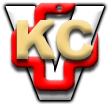 